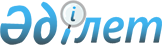 О внесении изменений и дополнений в приказ Министра внутренних дел Республики Казахстан от 31 мая 2016 года № 583 "Об утверждении формы и Правил оформления, заполнения, учета, хранения, передачи, расходования, уничтожения формуляра для изготовления документов, удостоверяющих личность (кроме удостоверения беженца)"Приказ Министра внутренних дел Республики Казахстан от 5 марта 2021 года № 135. Зарегистрирован в Министерстве юстиции Республики Казахстан 5 марта 2021 года № 22307.
      ПРИКАЗЫВАЮ:
      1. Внести в приказ Министра внутренних дел Республики Казахстан от 31 мая 2016 года № 583 "Об утверждении формы и Правил оформления, заполнения, учета, хранения, передачи, расходования, уничтожения формуляра для изготовления документов, удостоверяющих личность (кроме удостоверения беженца)" (зарегистрирован в Реестре государственной регистрации нормативных правовых актов за № 13911, опубликован 2 августа 2016 года в Информационно-правовой системе "Әділет") следующие изменения и дополнения:
      преамбулу изложить в следующей редакции:
      "В соответствии с пунктом 5 Правил оформления, выдачи, замены, сдачи, изъятия и уничтожения паспорта гражданина Республики Казахстан, удостоверения личности гражданина Республики Казахстан, вида на жительство иностранца в Республике Казахстан, удостоверения лица без гражданства, удостоверения беженца и проездного документа, утвержденных постановлением Правительства Республики Казахстан от 26 августа 2013 года № 852, приказываю:";
      В Правилах оформления, заполнения, учета, хранения, передачи, расходования, уничтожения формуляра для изготовления документов, удостоверяющих личность (кроме удостоверения беженца), утвержденных указанным приказом:
      пункт 1 изложить в следующей редакции:
      "1. Настоящие Правила оформления, заполнения, учета, хранения, передачи, расходования, уничтожения формуляра для изготовления документов, удостоверяющих личность (кроме удостоверения беженца) (далее – Правила) разработаны в соответствии с пунктом 5 Правил оформления, выдачи, замены, сдачи, изъятия и уничтожения паспорта гражданина Республики Казахстан, удостоверения личности гражданина Республики Казахстан, вида на жительство иностранца в Республике Казахстан, удостоверения лица без гражданства, удостоверения беженца и проездного документа, утвержденных постановлением Правительства Республики Казахстан от 26 августа 2013 года № 852 (далее - Постановление) и определяют порядок оформления, заполнения, учета, хранения, передачи, расходования, уничтожения формуляра для изготовления документов, удостоверяющих личность (кроме удостоверения беженца).";
      пункт 2 изложить в следующей редакции:
      "2. В настоящих Правилах используются следующие основные понятия:
      1) формуляр – типографский бланк строгой отчетности с номером и штриховым кодом, являющийся носителем информации, которая вносится в централизованную информационную базу данных документированного населения Республики Казахстан (далее – база данных) и в дальнейшем используется в целях идентификации личности с выданными документами.
      2) электронный формуляр – бланк с номером и штриховым кодом для изготовления документов, удостоверяющих личность (кроме удостоверения беженца), оформляется и заполняется посредством информационных систем "Регистрационный пункт "Документирование и регистрация населения" (далее – РП ДРН) и "Регистрационный пункт "Документирование и регистрация иностранцев" (далее - РП ДРИ);
      3) беженец - иностранец, который в силу обоснованных опасений стать жертвой преследований по признаку расы, национальности, вероисповедания, гражданства, принадлежности к определенной социальной группе или политическим убеждениям находится вне страны своей гражданской принадлежности и не может пользоваться защитой своей страны или не желает пользоваться такой защитой вследствие таких опасений, или лицо без гражданства, находящиеся вне страны своего постоянного места жительства или гражданской принадлежности, которые не могут или не желают вернуться в нее вследствие этих опасений.";
      пункт 8 изложить в следующей редакции:
      "8. Подпись документируемого лица в формуляре выполняется им собственноручно шариковой ручкой пастой черного, синего или фиолетового цвета. Не допускается использование чернил и капиллярных (гелевых) ручек.
      При заполнении формуляров подпись документируемого лица может не учиняться:
      лицами, не достигшими 16-летнего возраста;
      недееспособными, по инвалидности, безграмотности;
      в исключительных случаях, когда документируемое лицо отказывается от проставления личной подписи (следственно-арестованные, подследственные лица).
      В указанных случаях графа для подписи остается свободной, принимается копия подтверждающего документа (документ по инвалидности, протокол правоохранительного органа, документ органа здравоохранения), выданного в соответствии с формами учетной документации в области здравоохранения, утвержденным приказом исполняющего обязанности Министра здравоохранения Республики Казахстан от 30 октября 2020 года № ҚР ДСМ-175/2020 (зарегистрированный в Реестре государственной регистрации нормативных правовых актов № 21579). На свободном месте оборотной стороны формуляра указывается причина отсутствия подписи, заверяемая подписью уполномоченного сотрудника и гербовой печатью.";
      пункт 11 изложить в следующей редакции:
      "11. Все коды, а также адреса регистрации и принятые в них сокращения указываются в соответствии со справочником сокращений и кодов по форме, согласно приложению 2 к настоящим Правилам (далее – справочник).
      Даты в полях 6, 10, 13, 14, 15, 16, 17, 18, 19 проставляются цифрами в следующей последовательности: год, месяц, число.
      При заполнении формуляра:
      Поле без номера "ПАСПОРТ, УДОСТОВЕРЕНИЕ ЛИЧНОСТИ" заполняется в соответствии с видом заказываемого документа путем проставления заглавной латинской буквы для удостоверения личности и паспорта гражданина Республики Казахстан – "N", для удостоверения лица без гражданства – "А", для вида на жительство иностранца в Республике Казахстан – "I". В случае, если гражданин Республики Казахстан получает только удостоверение личности или только паспорт, во втором поле проставляется прочерк.
      В поле 1 "ПАСПОРТ, УДОСТОВЕРЕНИЕ ЛИЧНОСТИ ВЫДАЕТСЯ" указывается код одной или нескольких причин (до 7 кодов) заполнения формуляра, например, перемена фамилии – "04", утрата документа, удостоверяющего личность – "09", смена юридического адреса – "10" либо другие коды.";
      пункт 26 изложить в следующей редакции:
      "26. Для заполнения электронного формуляра необходимо предъявление квитанции об оплате государственной пошлины за документы и один из ниже перечисленных документов в зависимости от причины оформления документов, удостоверяющих личность:
      1) При оформлении электронного формуляра на получение паспорта и (или) удостоверения личности гражданина Республики Казахстан:
      свидетельство о рождении;
      удостоверение личности гражданина Республики Казахстан;
      паспорт гражданина Республики Казахстан;
      справку формы – 7;
      удостоверение лица без гражданства.
      2) при оформлении электронного формуляра на получение вида на жительство иностранца в Республике Казахстан:
      действительный национальный паспорт;
      вид на жительство иностранца.
      3) при оформлении электронного формуляра на получение удостоверения лица без гражданства:
      заграничный паспорт с истекшим сроком действия;
      удостоверение лица без гражданства;
      паспорт образца 1974 года (бывшего Союза Советских Социалистических Республик);
      военный билет;
      справка об освобождении из мест лишения свободы;
      справка о прекращении гражданства страны исхода выданная компетентным органом страны исхода;
      свидетельство о рождении (при оформлении лицам до шестнадцати лет);
      свидетельство на возвращение, выдаваемое загранучреждениями Республики Казахстан (при утрате удостоверения лица без гражданства временно находившимся за рубежом).
      4) при оформлении электронного формуляра на получение проездного документа:
      беженцами:
      свидетельство о рождении (при получении проездного документа беженцами, не достигшими 16 лет);
      удостоверение лица без гражданства;
      заграничный паспорт;
      удостоверение беженца со сроком действия статуса беженца не менее 3 месяцев на день подачи заявки;
      выдворяемыми лицами:
      удостоверение лица без гражданства;
      заграничный паспорт;
      реадмиссируемыми лицами:
      актовая запись о рождении;
      свидетельство о рождении;
      удостоверение лица без гражданства;
      заграничный паспорт.";
      дополнить пунктом 28-1 следующего содержания:
      "28-1. При оформлении электронного формуляра на выдачу проездного документа в поле "вид заказываемого документа" автоматически проставляется заглавная латинская буква "В".
      При документировании беженцев в поле "гражданство" указывается код "991 беженец" в соответствии со справочником.";
      пункт 31 изложить в следующей редакции:
      "31. Заполнение электронного формуляра в РП ДРН, РП ДРИ производится по следующим кодам:
      "00" выдача документов, удостоверяющих личность, детям до 16 лет;
      "01" достижение 16-летнего возраста;
      "03" перемена постоянно проживающим в Республике Казахстан иностранцем, страны гражданства;
      "04" перемена фамилии, имени, отчества (при его наличии);
      "05" перемена даты рождения;
      "06" неточность записи;
      "07" непригодность документа для дальнейшего использования;
      "08" изменение гражданином Республики Казахстан своей национальности;
      "09" утрата документов, удостоверяющих личность (кроме паспорта гражданина Республики Казахстан);
      "10" смена адреса регистрации;
      "11" при первичном документировании иностранцев, либо лиц без гражданства, а также при документировании граждан Республики Казахстан предъявивших паспорт бывшего СССР образца 1974 года или его восстановления по утрате либо свидетельства о рождении лицам старше 18 лет, ходатайствующим впервые о выдаче им документов, удостоверяющих личность.
      выдача паспорта, удостоверения личности на основании удостоверения лица без гражданства, выданного уполномоченными органами Республики Казахстан либо иностранного государства (в случаях признания лица гражданином Республики Казахстан), а также при первичном документировании видом на жительство иностранца в Республике Казахстан, удостоверением лица без гражданства или проездным документом;
      "12" принятие гражданства Республики Казахстан;
      "13" утрата паспорта гражданином Республики Казахстан;
      "14" переименование местностей в связи с действующим административно-территориальным делением;
      "15" получение удостоверения личности гражданина Республики Казахстан, в связи с возвращением на постоянное местожительство в Республику Казахстан;
      "16" по желанию владельца, в связи с видоизменением документов;
      "17" получение документов, удостоверяющих личность впервые, на основании имеющегося удостоверения личности или паспорта гражданина Республики Казахстан;
      "18" истечение срока действия документов, удостоверяющих личность.";
      пункт 33 изложить в следующей редакции:
      "33. При заполнении электронного формуляра следует руководствоваться следующим:
      коды "00", "01" - по предъявленному свидетельству о рождении, имеющему ИИН, либо свидетельству о рождении с вкладышем к нему с присвоенным ИИН, производится идентификация личности по ИИН в базе данных.
      В случае, если документируемое лицо до достижения им 16-летнего возраста получало документ, удостоверяющий личность, то при заполнении электронного формуляра по достижению 16-летнего возраста в основании указываются данные ранее выданного документа.
      При заполнении электронного формуляра на основании свидетельства о рождении номер, дата и орган выдачи документа, удостоверяющего личность, одного из родителей вносятся в поле "дополнительное основание";
      код "03" - при перемене постоянно проживающим в Республике Казахстан иностранцем, страны гражданства. При этом в полях 9, 10, 11 записываются данные прежнего вида на жительство иностранца, в поле "дополнительное основание" указывается номер, дата выдачи и орган выдачи национального паспорта;
      код "04" - указывается при перемене Ф.И.О. (при его наличии). Номер, дата и орган выдачи свидетельства о заключении, расторжении брака, перемене установочных данных, повторного свидетельства о рождении, решения суда, вступившего в законную силу (при их наличии), номер и дата выдачи национального паспорта иностранца вводятся уполномоченным сотрудником в поле "дополнительное основание" электронного формуляра;
      код "05" - указывается при перемене даты рождения. Номер, дата и орган выдачи свидетельства о перемене установочных данных, повторного свидетельства о рождении (при их наличии), номер и дата заключения органа внутренних дел о перемене даты рождения вводятся уполномоченным сотрудником в поле "дополнительное основание".
      Оформление заявки для документирования иностранцев по кодам "04" и "05" осуществляется в соответствии с национальным паспортом иностранца, номер, дата и орган выдачи национального паспорта иностранца вводятся уполномоченным сотрудником в поле "дополнительное основание" электронного формуляра, при этом проводится проверка личности по учетам органов внутренних дел и Комитета по правовой статистике и специальным учетам Генеральной Прокуратуры Республики Казахстан (далее - КПСиСУ);
      код "06" - указывается в случае выявления расхождений сведений в установочных данных, месте рождения. По завершению проверки, в поле "дополнительное основание" вводятся данные документа, подтверждающего вносимые в электронный формуляр изменения.
      При выявлении несоответствия фотографии документируемого, в информационной базе данных с фотоизображением в документе, удостоверяющим личность, уполномоченным сотрудником производится проверка личности документируемого и причин несоответствия в документах.
      По результатам проверки составляется протокол опознания личности гражданина по его фотокарточке, предъявляемой одновременно с фотокарточками других лиц, по возможности сходных по внешности с опознаваемым, в количестве не менее трех, с привлечением близких родственников либо лиц, знающих гражданина не менее 10 лет, по форме, согласно приложению 6 к настоящим Правилам, после чего в течение двух рабочих дней выносится заключение и направляется в КМС МВД вместе с формуляром и актом об уничтожении. Регистрация заключения производится в журнале регистрации заключений. В поле "дополнительное основание" указывается номер и дата заключения по установлению личности, а в поле "дополнительная информация" указывается причина несоответствия фотографий.
      В случае подтверждения тождественности фотографий документируемого лица в поле "дополнительная информация" указывается "тождественность фотографий Ф.И.О. (при его наличии) в документе № и в электронной заявке № подтверждается протоколом опознания личности Управления (отдела) внутренних дел от (дата составления протокола)", а в поле "дополнительное основание" указывается номер и дата заключения по установлению личности;
      код "07" - указывается в случаях непригодности документа к использованию (порча, ветхость, технические дефекты, использование всех страниц паспорта гражданина Республики Казахстан, отсутствие ИИН в документе, удостоверяющем личность и т.д.). Основанием оформления электронного формуляра записываются данные непригодного документа, а в поле "дополнительная информация" указывается конкретная причина недействительности документа. Непригодный к использованию документ в связи с порчей, невозможностью идентификации личности изымается при заполнении формуляра;
      код "08" - указывается при изменении гражданином Республики Казахстан своей национальности. Номер и дата заключения об изменении национальности вводятся в поле "дополнительное основание" электронного формуляра;
      код "09" - указывается при утрате документов, удостоверяющих личность, регистрационный номер и дата заявления документируемого лица вводятся в поле "дополнительное основание";
      код "10" - указывается при перемене адреса регистрации, если в документе, удостоверяющем личность, указан полный юридический адрес (область, город, район, улица, дом, квартира), который не соответствует новому адресу регистрации, требуется его замена.
      До оформления электронного формуляра производится регистрация посредством информационной системы РП ДРН и РП ДРИ;
      "11" - указывается при первичном документировании иностранцев, либо лиц без гражданства, а также при документировании граждан Республики Казахстан предъявивших паспорт бывшего СССР образца 1974 года или его восстановления по утрате либо свидетельства о рождении лицам старше 18 лет, ходатайствующим впервые о выдаче им документов, удостоверяющих личность;
      код "12" - указывается при приеме в гражданство Республики Казахстан, основанием для заполнения электронного формуляра является справка о приеме гражданства Республики Казахстан. Номер Указа либо заключения органов внутренних дел о принятии гражданства Республики Казахстан в упрощенном порядке указывается в поле "дополнительное основание";
      код "13" - указывается при утрате паспорта гражданина Республики Казахстан, регистрационный номер и дата заявления гражданина о восстановлении утраченного паспорта, вводятся в поле "дополнительное основание".
      Не осуществляется документирование проездным документом по кодам:
      беженцев - "00-03", "08", "10", "12-17";
      лиц, подлежащих реадмиссии и выдворению за пределы Республики Казахстан - "00-10", "12-18".";
      приложение 2 к Правилам изложить в новой редакции согласно приложению 1 к настоящему приказу;
      приложение 8 к Правилам изложить в новой редакции согласно приложению 2 к настоящему приказу.
      2. Комитету миграционной службы Министерства внутренних дел Республики Казахстан обеспечить:
      1) государственную регистрацию настоящего приказа в Министерстве юстиции Республики Казахстан;
      2) размещение настоящего приказа на интернет-ресурсе Министерства внутренних дел Республики Казахстан;
      3) в течение десяти рабочих дней после государственной регистрации настоящего приказа в Министерстве юстиции Республики Казахстан представление в Юридический департамент Министерства внутренних дел Республики Казахстан сведений об исполнении мероприятий, предусмотренных подпунктами 1) и 2) настоящего пункта.
      3. Контроль за исполнением настоящего приказа возложить на курирующего заместителя министра внутренних дел Республики Казахстан и Комитет миграционной службы Министерства внутренних дел Республики Казахстан (Кабденов М.Т.).
      4. Настоящий приказ вводится в действие с 1 января 2022 года и подлежит официальному опубликованию. СПРАВОЧНИК сокращений и кодов
      1. Сокращение названий административно-территориальных объектов;
      2. Справочник кодов стран мира и гражданства;
      3. Справочник кодов национальностей;
      4. Справочник кодов областей, районов Республики Казахстан.
      СПРАВОЧНИК СОКРАЩЕНИЙ АДМИНИСТРАТИВНО-ТЕРРИТОРИАЛЬНЫХ ОБЪЕКТОВ
      Все адреса заполняются в соответствии с существующим административно-территориальным делением.
      Объекты, которые имеют временное значение или служебное назначение (полевые станы, зимовки, отгоны, егерские кордоны, которые также могут иметь свои назначения, дома лесников, бакенщиков, дорожных мастеров, метеостанции и т.п.) и не являющиеся самостоятельными населенными пунктами, записываются по наименованию населенных пунктов, с которыми они связаны в административном и территориальном отношении.
      Для населенных пунктов применяются следующие сокращения:
      с. - село;
      пос. - поселок;
      пгт. - поселок городского типа;
      рп. - рабочий поселок;
      ж.д.ст. - железнодорожная станция;
      разъезд - без сокращений;
      аул - без сокращений.
      В наименовании городов слово "город" и сокращения типа "г", "гор." не употребляются, записываются их наименования в соответствующей строке.
      В наименовании улиц слово "улица" и сокращение типа "ул." не употребляются, записываются их наименования в соответствующей строке.
      Для проспектов, переулков, площадей и т.п. применяются (или нет) следующие сокращения:
      пр. - проспект;
      пер. - переулок;
      мкр. - микрорайон;
      проезд - без сокращений;
      шоссе - без сокращений;
      бул. - бульвар;
      городок - без сокращения;
      пл. - площадь;
      пос. - поселок (включенный в состав городского деления);
      разъезд - без сокращений;
      ст. - станция;
      дор. - дорога;
      тракт - без сокращений;
      ж.м. - жилой массив;
      парк - без сокращений;
      сквер - без сокращений;
      в/ч -военная часть.
      Не вошедшие в данный перечень наименования записываются без сокращений.  СПРАВОЧНИК КОДОВ СТРАН МИРА И ГРАЖДАНСТВА СПРАВОЧНИК КОДОВ НАЦИОНАЛЬНОСТЕЙ СПРАВОЧНИК КОДОВ РАЙОНОВ, ОБЛАСТЕЙ РЕСПУБЛИКИ КАЗАХСТАН ПЕРЕЧЕНЬ
причин уничтожения недействительных документов, удостоверяющих личность
      НАИМЕНОВАНИЕ ПРИЧИН:
      перемена Ф.И.О. (при его наличии)
      перемена даты рождения
      изменение национальности
      неточность записей в документе, удостоверяющем личность, 
      изменение места жительства (для удостоверения личности)
      непригодность для дальнейшего использования (документ не сдан)
      утрата документа, удостоверяющего личность, 
      выезд на постоянное место жительства за пределы Республики Казахстан
      в связи со смертью гражданина (документ не сдан)
      в связи с выходом из гражданства Республики Казахстан (документ не сдан)
      в связи с утратой гражданства Республики Казахстан (документ не сдан)
      в связи с приобретением гражданства Республики Казахстан (документ не сдан)
      невостребованные документы
      незаконная выдача документов (документ не сдан)
      найденные, но невостребованные документы,
      просроченные 
      неверное фото 
      выпуск нового документа (ранее выданный документ не сдан) 
      аннулирование вида на жительство иностранца в Республики Казахстан, удостоверения лица без гражданства (в соответствии со статьей 49 Закона Республики Казахстан от 22 июля 2011 года "О миграции населения")
      прекращение/лишение статуса беженца (документ не сдан)
      выезд за пределы Республики Казахстан" для лиц, подлежащих реадмиссии или выдворению с территории Республики Казахстан (документ не сдан)
					© 2012. РГП на ПХВ «Институт законодательства и правовой информации Республики Казахстан» Министерства юстиции Республики Казахстан
				
      Министр внутренних дел
Республики Казахстан 

Е. Тургумбаев
Приложение 1
к приказу
Министра внутренних дел
Республики Казахстан
от 5 марта 2021 года № 135Приложение 2
к Правилам оформления,
заполнения, учета, хранения,
передачи, расходования,
уничтожения формуляра
для изготовления документов,
удостоверяющих личность
(кроме удостоверения беженца).
Код
Наименование (каз)
Наименование (рус)
4
АУҒАНСТАН
АФГАНИСТАН
8
АЛБАНИЯ
АЛБАНИЯ
12
АЛЖИР
АЛЖИР
16
АМЕРИКАН САМОАСЫ
АМЕРИК.САМОА
20
АНДОРРА
АНДОРРА
24
АНГОЛА
АНГОЛА
28
АНТИГУА ЖӘНЕ БАРБУДА
АНТИГУА И БАРБУДА
31
ӘЗІРБАЙЖАН
АЗЕРБАЙДЖАН
32
АРГЕНТИНА
АРГЕНТИНА
36
АВСТРАЛИЯ
АВСТРАЛИЯ
40
АВСТРИЯ
АВСТРИЯ
44
БАГАМ АРАЛДАРЫ
БАГАМСКИЕ О-ВА
48
БАХРЕЙН
БАХРЕЙН
50
БАНГЛАДЕШ
БАНГЛАДЕШ
51
АРМЕНИЯ
АРМЕНИЯ
52
БАРБАДОС
БАРБАДОС
56
БЕЛЬГИЯ
БЕЛЬГИЯ
60
БЕРМУД АРАЛДАРЫ
БЕРМУДСКИЕ О-ВА
64
БУТАН
БУТАН
68
БОЛИВИЯ
БОЛИВИЯ
70
БОСНИЯ МЕН ГЕРЦЕГОВИНА
БОСНИЯ И ГЕРЦЕГОВИНА
72
БОТСВАНА
БОТСВАНА
76
БРАЗИЛИЯ
БРАЗИЛИЯ
84
БЕЛИЗ
БЕЛИЗ
86
БТИО
БТИО
90
СОЛОМОН АРАЛДАРЫ
СОЛОМОНОВЫ О-ВА
92
БРИТАН ЖӘНЕ ВИРГИН АРАЛДАРЫ
БРИТАНСКИЕ ВИРГИНСКИЕ ОСТРОВА
96
БРУНЕЙ
БРУНЕЙ
100
БОЛГАРИЯ
БОЛГАРИЯ
104
МЬЯНМА
МЬЯНМА
108
БУРУНДИ
БУРУНДИ
112
БЕЛАРУСЬ
БЕЛАРУСЬ
116
КАМБОДЖА
КАМБОДЖА
120
КАМЕРУН
КАМЕРУН
124
КАНАДА
КАНАДА
132
КАБО-ВЕРДЕ
КАБО-ВЕРДЕ
136
КАЙМАН АРАЛДАРЫ
КАЙМАНОВЫ О-ВА
140
ОРТАЛЫҚ АФРИКА РЕСПУБЛИКАСЫ
ЦЕНТРАЛЬНО-АФРИКАНСКАЯ РЕСПУБЛИКА
144
ШРИ-ЛАНКА
ШРИ-ЛАНКА
148
ЧАД
ЧАД
152
ЧИЛИ
ЧИЛИ
156
ҚХР
КНР
162
РОЖДЕСТВО АРАЛЫ
РОЖДЕСТВА О-В
166
КОКОС АРАЛДАРЫ
КОКОСОВЫЕ О-ВА
170
КОЛУМБИЯ
КОЛУМБИЯ
174
КОМОР АРАЛДАРЫ
КОМОРСКИЕ О-ВА
178
КОНГО
КОНГО
180
ЗАИР
ЗАИР
184
КУК АРАЛЫ
КУКА О-В
188
КОСТА-РИКА
КОСТА-РИКА
191
ХОРВАТИЯ
ХОРВАТИЯ
192
КУБА
КУБА
196
КИПР
КИПР
203
ЧЕХИЯ
ЧЕХИЯ
204
БЕНИН
БЕНИН
208
ДАНИЯ
ДАНИЯ
212
ДОМИНИКА
ДОМИНИКА
214
ДОМИНИКАН РЕСПУБЛИКА
ДОМИНИКАНСКАЯ РЕСПУБЛИКА
218
ЭКВАДОР
ЭКВАДОР
222
САЛЬВАДОР
САЛЬВАДОР
226
ЭКВАТОРДАҒЫ ГВИНЕЯ
ЭКВАТОРИАЛЬНАЯ ГВИНЕЯ
230
ЭФИОПИЯ
ЭФИОПИЯ
233
ЭСТОНИЯ
ЭСТОНИЯ
234
ФАРЕР АРАЛДАРЫ
ФАРЕРСКИЕ О-ВА
238
ФОЛКЛЕНД АРАЛДАРЫ
ФОЛКЛЕНДСКИЕ О-ВА
242
ФИДЖИ
ФИДЖИ
246
ФИНЛЯНДИЯ
ФИНЛЯНДИЯ
250
ФРАНЦИЯ
ФРАНЦИЯ
254
ФРАНЦУЗ ГВИАНАСЫ
ФРАНЦУЗСКАЯ ГВИАНА
258
ФРАНЦУЗ ПОЛИНЕЗИЯСЫ
ФРАНЦУЗСКАЯ ПОЛИНЕЗИЯ
262
ДЖИБУТИ
ДЖИБУТИ
266
ГАБОН
ГАБОН
268
ГРУЗИЯ
ГРУЗИЯ
270
ГАМБИЯ
ГАМБИЯ
274
ГАЗА СЕКТОРЫ
СЕКТОР ГАЗА
276
ГЕРМАНИЯ
ГЕРМАНИЯ
288
ГАНА
ГАНА
292
ГИБРАЛТАР
ГИБРАЛТАР
296
КИРИБАТИ
КИРИБАТИ
300
ГРЕЦИЯ
ГРЕЦИЯ
304
ГРЕНЛАНДИЯ
ГРЕНЛАНДИЯ
308
ГРЕНАДА
ГРЕНАДА
312
ГВАДЕЛУПА
ГВАДЕЛУПА
316
ГУАМ
ГУАМ
320
ГВАТЕМАЛА
ГВАТЕМАЛА
324
ГВИНЕЯ
ГВИНЕЯ
328
ГАЙАНА
ГАЙАНА
332
ГАИТИ
ГАИТИ
336
ВАТИКАН
ВАТИКАН
340
ГОНДУРАС
ГОНДУРАС
344
ГОНКОНГ
ГОНКОНГ
348
ВЕНГРИЯ
ВЕНГРИЯ
352
ИСЛАНДИЯ
ИСЛАНДИЯ
356
ҮНДІСТАН
ИНДИЯ
360
ИНДОНЕЗИЯ
ИНДОНЕЗИЯ
364
ИРАН
ИРАН
368
ИРАК
ИРАК
372
ИРЛАНДИЯ
ИРЛАНДИЯ
376
ИЗРАИЛЬ
ИЗРАИЛЬ
380
ИТАЛИЯ
ИТАЛИЯ
384
КОТ Д ИВУАР
КОТ Д ИВУАР
388
ЯМАЙКА
ЯМАЙКА
392
ЖАПОНИЯ
ЯПОНИЯ
396
ДЖОНСТОН АРАЛЫ
ДЖОНСТОНА О-В
398
ҚАЗАҚСТАН
КАЗАХСТАН
400
ИОРДАНИЯ
ИОРДАНИЯ
404
КЕНИЯ
КЕНИЯ
408
КХДР
КНДР
410
ОҢТҮСТІК КОРЕЯ
ЮЖНАЯ КОРЕЯ
414
КУВЕЙТ
КУВЕЙТ
417
ҚЫРҒЫЗСТАН
КЫРГЫЗСТАН
418
ЛАОС
ЛАОС
422
ЛИВАН
ЛИВАН
426
ЛЕСОТО
ЛЕСОТО
428
ЛАТВИЯ
ЛАТВИЯ
430
ЛИБЕРИЯ
ЛИБЕРИЯ
434
ЛИВИЯ
ЛИВИЯ
438
ЛИХТЕНШТЕЙН
ЛИХТЕНШТЕЙН
440
ЛИТВА
ЛИТВА
442
ЛЮКСЕМБУРГ
ЛЮКСЕМБУРГ
446
МАКАО
МАКАО
450
МАДАГАСКАР
МАДАГАСКАР
454
МАЛАВИ
МАЛАВИ
458
МАЛАЙЗИЯ
МАЛАЙЗИЯ
462
МАЛЬДИВ АРАЛДАРЫ
МАЛЬДИВСКИЕ О-ВА
466
МАЛИ
МАЛИ
470
МАЛЬТА
МАЛЬТА
474
МАРТИНИКА
МАРТИНИКА
478
МАВРИТАНИЯ
МАВРИТАНИЯ
480
МАВРИКИЙ
МАВРИКИЙ
484
МЕКСИКА
МЕКСИКА
488
МИДУЭЙ
МИДУЭЙ
492
МОНАКО
МОНАКО
496
МОНҒОЛИЯ
МОНГОЛИЯ
498
МОЛДОВА
МОЛДОВА
500
МОНТСЕРРАТ
МОНТСЕРРАТ
504
МАРОККО
МАРОККО
508
МОЗАМБИК
МОЗАМБИК
512
ОМАН
ОМАН
516
НАМИБИЯ
НАМИБИЯ
520
НАУРУ
НАУРУ
524
НЕПАЛ
НЕПАЛ
528
НИДЕРЛАНДЫ
НИДЕРЛАНДЫ
530
АНТИЛ АРАЛДАРЫ
АНТИЛЬСКИЕ О-ВА
533
АРУБА
АРУБА
540
ЖАҢА КАЛЕДОНИЯ
НОВАЯ КАЛЕДОНИЯ
548
ВАНУАТУ
ВАНУАТУ
554
ЖАҢА ЗЕЛАНДИЯ
НОВАЯ ЗЕЛАНДИЯ
558
НИКАРАГУА
НИКАРАГУА
562
НИГЕР
НИГЕР
566
НИГЕРИЯ
НИГЕРИЯ
570
НИУЭ
НИУЭ
574
НОРФОЛК
НОРФОЛК
578
НОРВЕГИЯ
НОРВЕГИЯ
580
СОЛТҮСТІК МАРИАННА АРАЛЫ
СЕВ.МАРИАННА О-В
583
МИКРОНЕЗИЯ
МИКРОНЕЗИЯ
584
МАРШАЛ АРАЛДАРЫ
МАРШАЛЛОВЫ О-ВА
585
ТЫНЫҚ МҰХИТЫ АРАЛДАРЫ
ТИХООКЕАНСКИЕ О-ВА
586
ПӘКІСТАН
ПАКИСТАН
589
ПАЛЕСТИН
ПАЛЕСТИНА
591
ПАНАМА
ПАНАМА
598
ЖАҢА ПАПУА ГВИНЕЯ
ПАПУА НОВАЯ ГВИНЕЯ
600
ПАРАГВАЙ
ПАРАГВАЙ
604
ПЕРУ
ПЕРУ
608
ФИЛИППИНЫ
ФИЛИППИНЫ
612
ПИТКЭРН
ПИТКЭРН
616
ПОЛЬША
ПОЛЬША
620
ПОРТУГАЛИЯ
ПОРТУГАЛИЯ
624
ГВИНЕЯ-БИСАУ
ГВИНЕЯ-БИСАУ
626
ШЫҒЫС ТИМОР
ВОСТОЧНЫЙ ТИМОР
630
ПУЭРТО-РИКА
ПУЭРТО-РИКА
634
КАТАР
КАТАР
638
РЕЮНЬОН
РЕЮНЬОН
642
РУМЫНИЯ
РУМЫНИЯ
643
РЕСЕЙ
РОССИЯ
646
РУАНДА
РУАНДА
654
ӘУЛИЕ ЕЛЕНА АРАЛЫ
СВ.ЕЛЕНЫ О-В
659
СЕНТ-КИТС ЖӘНЕ НЕВИС
СЕНТ-КИТС И НЕВИС
660
АНГИЛЬЯ
АНГИЛЬЯ
662
СЕНТ-ЛЮСИЯ
СЕНТ-ЛЮСИЯ
666
СЕН-ПЬЕР ЖӘНЕ МИКЕЛОН
СЕН-ПЬЕР И МИКЕЛОН
670
СЕНТ-ВИНСЕНТ ЖӘНЕ ГРЕНАДИН
СЕНТ-ВИНСЕНТ И ГРЕНАДИНЫ
674
САН-МАРИНО
САН-МАРИНО
678
САН-ТОМЕ ЖӘНЕ ПРИНСИПИ
САН-ТОМЕ И ПРИНСИПИ
682
САУД АРАБИЯСЫ
САУДОВСКАЯ АРАВИЯ
686
СЕНЕГАЛ
СЕНЕГАЛ
690
СЕЙШЕЛ АРАЛЫ
СЕЙШЕЛЬСКИЕ О-ВА
696
СЬЕРРА-ЛЕОНЕ
СЬЕРРА-ЛЕОНЕ
702
СИНГАПУР
СИНГАПУР
703
СЛОВАКИЯ
СЛОВАКИЯ
704
ВЬЕТНАМ
ВЬЕТНАМ
705
СЛОВЕНИЯ
СЛОВЕНИЯ
706
СОМАЛИ
СОМАЛИ
710
ОАР
ЮАР
716
ЗИМБАБВЕ
ЗИМБАБВЕ
724
ИСПАНИЯ
ИСПАНИЯ
732
БАТЫС САХАРА
ЗАПАДНАЯ САХАРА
736
СУДАН
СУДАН
740
СУРИНАМ
СУРИНАМ
744
СВАЛЬБАРДА АРАЛЫ
СВАЛЬБАРДА О-В
748
СВАЗИЛЕНД
СВАЗИЛЕНД
752
ШВЕЦИЯ
ШВЕЦИЯ
756
ШВЕЙЦАРИЯ
ШВЕЙЦАРИЯ
760
СИРИЯ
СИРИЯ
762
ТӘЖІКСТАН
ТАДЖИКИСТАН
764
ТАИЛАНД
ТАИЛАНД
768
ТОГО
ТОГО
772
ТОКЕЛАУ
ТОКЕЛАУ
776
ТОНГА
ТОНГА
780
ТРИНИДАД ЖӘНЕ ТОБАГО
ТРИНИДАД И ТОБАГО
784
БАЭ
ОАЭ
788
ТУНИС
ТУНИС
792
ТҮРКИЯ
ТУРЦИЯ
795
ТҮРКМЕНІСТАН
ТУРКМЕНИСТАН
796
ТЕРК ЖӘНЕ КАЙКОС
ТЕРКС И КАЙКОС
798
ТУВАЛУ
ТУВАЛУ
800
УГАНДА
УГАНДА
804
УКРАИНА
УКРАИНА
818
ЕГИПЕТ
ЕГИПЕТ
826
ҰЛЫБРИТАНИЯ
ВЕЛИКОБРИТАНИЯ
830
КАНАЛА АРАЛДАРЫ
КАНАЛА О-ВА
833
МЭН АРАЛЫ
МЕН О-В
834
ТАНЗАНИЯ
ТАНЗАНИЯ
840
АҚШ
США
850
ВИРГИН АРАЛДАРЫ
ВИРГИНСКИЕ О-ВА
854
БУРКИНА-ФАСО
БУРКИНА-ФАСО
858
УРУГВАЙ
УРУГВАЙ
860
ӨЗБЕКСТАН
УЗБЕКИСТАН
862
ВЕНЕСУЭЛА
ВЕНЕСУЭЛА
872
УЭЙК
УЭЙК
876
УОЛЛИС ЖӘНЕ ФУТУНА
УОЛЛИС И ФУТУНА
882
САМОА
САМОА
887
ЙЕМЕН
ЙЕМЕН
891
ЮГОСЛАВИЯ
ЮГОСЛАВИЯ
894
ЗАМБИЯ
ЗАМБИЯ
990
АЗАМАТТЫҒЫ ЖОҚ ТҰЛҒА
ЛИЦО БЕЗ ГРАЖДАНСТВА
991
БОСҚЫН
БЕЖЕНЕЦ
999
ШЕТЕЛ
ЗАГРАНИЦА
Код
 Пол 

 (F - женский, M - мужской) 
Наименование (каз.)
Наименование (рус.)
1
M
ОРЫС
РУССКИЙ
1
F
ОРЫС
РУССКАЯ
2
M
УКРАИН
УКРАИНЕЦ
2
F
УКРАИН
УКРАИНКА
3
M
БЕЛОРУС
БЕЛОРУС
3
F
БЕЛОРУС
БЕЛОРУСКА
4
M
ӨЗБЕК
УЗБЕК
4
F
ӨЗБЕК
УЗБЕЧКА
5
M
ҚАЗАҚ
КАЗАХ
5
F
ҚАЗАҚ
КАЗАШКА
6
M
ГРУЗИН
ГРУЗИН
6
F
ГРУЗИН
ГРУЗИНКА
7
M
ӘЗІРБАЙЖАН
АЗЕРБАЙДЖАНЕЦ
7
F
ӘЗІРБАЙЖАН
АЗЕРБАЙДЖАНКА
8
M
ЛИТВАН
ЛИТОВЕЦ
8
F
ЛИТВАН
ЛИТОВКА
9
M
МОЛДАВАН
МОЛДАВАНИН
9
F
МОЛДАВАН
МОЛДАВАНКА
10
M
ЛАТЫШ
ЛАТЫШ
10
F
ЛАТЫШ
ЛАТЫШКА
11
M
ҚЫРҒЫЗ
КИРГИЗ
11
F
ҚЫРҒЫЗ
КИРГИЗКА
12
M
ТӘЖІК
ТАДЖИК
12
F
ТӘЖІК
ТАДЖИЧКА
13
M
АРМЯН
АРМЯНИН
13
F
АРМЯН
АРМЯНКА
14
M
ТҮРІКМЕН
ТУРКМЕН
14
F
ТҮРІКМЕН
ТУРКМЕНКА
15
M
ЭСТОН
ЭСТОНЕЦ
15
F
ЭСТОН
ЭСТОНКА
16
M
АБХАЗ
АБХАЗ
16
F
АБХАЗ
АБХАЗКА
17
M
БАЛҚАР
БАЛКАРЕЦ
17
F
БАЛҚАР
БАЛКАРКА
18
M
БАШҚҰРТ
БАШКИР
18
F
БАШҚҰРТ
БАШКИРКА
19
M
БУРЯТ
БУРЯТ
19
F
БУРЯТ
БУРЯТКА
21
M
АВАР
АВАРЕЦ
21
F
АВАР
АВАРКА
22
M
АГУЛ
АГУЛ
22
F
АГУЛ
АГУЛКА
23
M
ДАРҒЫН
ДАРГИНЕЦ
23
F
ДАРҒЫН
ДАРГИНКА
24
M
ҚҰМЫҚ
КУМЫК
24
F
ҚҰМЫҚ
КУМЫЧКА
25
M
ЛАК
ЛАК
25
F
ЛАК
ЛАЧКА
26
M
ЛЕЗГИН
ЛЕЗГИН
26
F
ЛЕЗГИН
ЛЕЗГИНКА
27
M
НОҒАЙ
НОГАЕЦ
27
F
НОҒАЙ
НОГАЙКА
28
M
РУТУЛ
РУТУЛЕЦ
28
F
РУТУЛ
РУТУЛКА
29
M
ТАБАСАРАН
ТАБАСАРАН
29
F
ТАБАСАРАН
ТАБАСАРАНКА
30
M
ЦАХУР
ЦАХУР
30
F
ЦАХУР
ЦАХУРКА
40
M
ИНГУШ
ИНГУШ
40
F
ИНГУШ
ИНГУШКА
41
M
КАБАРДИН
КАБАРДИНЕЦ
41
F
КАБАРДИН
КАБАРДИНКА
42
M
ҚАЛМАҚ
КАЛМЫК
42
F
ҚАЛМАҚ
КАЛМЫЧКА
43
M
ҚАРАҚАЛПАҚ
КАРАКАЛПАК
43
F
ҚАРАҚАЛПАҚ
КАРАКАЛПАЧКА
44
M
КАРЕЛ
КАРЕЛ
44
F
КАРЕЛ
КАРЕЛКА
45
M
КОМИ
КОМИ
45
F
КОМИ
КОМИ
46
M
МАРИ
МАРИЕЦ
46
F
МАРИ
МАРИЙКА
47
M
МОРДВА
МОРДВИН
47
F
МОРДВА
МОРДОВКА
48
M
ОСЕТИН
ОСЕТИН
48
F
ОСЕТИН
ОСЕТИНКА
49
M
ТАТАР
ТАТАРИН
49
F
ТАТАР
ТАТАРКА
50
M
ТУВА
ТУВИНЕЦ
50
F
ТУВА
ТУВИНКА
51
M
УДМУРТ
УДМУРТ
51
F
УДМУРТ
УДМУРТКА
52
M
ЧЕШЕН
ЧЕЧЕНЕЦ
52
F
ЧЕШЕН
ЧЕЧЕНКА
53
M
ЧУВАШ
ЧУВАШ
53
F
ЧУВАШ
ЧУВАШКА
54
M
САХА
ЯКУТ
54
F
САХА
ЯКУТКА
55
M
АДЫГЕЙ
АДЫГЕЕЦ
55
F
АДЫГЕЙ
АДЫГЕЙКА
56
M
АЛТАЙ
АЛТАЕЦ
56
F
АЛТАЙ
АЛТАЙКА
57
M
ЕВРЕЙ
ЕВРЕЙ
57
F
ЕВРЕЙ
ЕВРЕЙКА
58
M
ҚАРАШАЙ
КАРАЧАЕВЕЦ
58
F
ҚАРАШАЙ
КАРАЧАЕВКА
59
M
ХАКАС
ХАКАС
59
F
ХАКАС
ХАКАСКА
60
M
ЧЕРКЕС
ЧЕРКЕС
60
F
ЧЕРКЕС
ЧЕРКЕШЕНКА
61
M
КОМИ-ПЕРМЯК
КОМИ-ПЕРМЯК
61
F
КОМИ-ПЕРМЯК
КОМИ-ПЕРМЯЧКА
62
M
ЛИВ
ЛИВ
62
F
ЛИВ
ЛИВОНКА
63
M
ТАЛЫШ
ТАЛЫШ
63
F
ТАЛЫШ
ТАЛЫШКА
71
M
ДОЛҒАН
ДОЛГАН
71
F
ДОЛҒАН
ДОЛГАНКА
72
M
КОРЯК
КОРЯК
72
F
КОРЯК
КОРЯЧКА
73
M
МАНСЫ
МАНСИ
73
F
МАНСЫ
МАНСИ
74
M
НЕНЕЦ
НЕНЕЦ
74
F
НЕНЕЦ
НЕНКА
75
M
ХАНТЫ
ХАНТЫ
75
F
ХАНТЫ
ХАНТЫ
76
M
ЧУКЧА
ЧУКЧА
76
F
ЧУКЧА
ЧУКЧАНКА
77
M
ЭВЕНК
ЭВЕНК
77
F
ЭВЕНК
ЭВЕНКИЙКА
78
M
АЛЕУТ
АЛЕУТ
78
F
АЛЕУТ
АЛЕУТКА
79
M
ИТЕЛМЕН
ИТЕЛЬМЕН
79
F
ИТЕЛМЕН
ИТЕЛЬМЕНКА
80
M
КЕТ
КЕТ
80
F
КЕТ
КЕТКА
81
M
НАНАЙ
НАНАЕЦ
81
F
НАНАЙ
НАНАЙКА
82
M
НГАНАСАН
НГАНАСАН
82
F
НГАНАСАН
НГАНАСАНКА
83
M
НЕГИДАЛ
НЕГИДАЛЕЦ
83
F
НЕГИДАЛ
НЕГИДАЛКА
84
M
НИВХ
НИВХ
84
F
НИВХ
НИВХКА
85
M
ОРОК
ОРОК
85
F
ОРОК
ОРОЧАНКА
86
M
ОРОЧ
ОРОЧ
86
F
ОРОЧ
ОРОЧКА
87
M
СААМИ
СААМИ
87
F
СААМИ
СААМИ
88
M
СЕЛЬКУП
СЕЛЬКУП
88
F
СЕЛЬКУП
СЕЛЬКУПКА
89
M
ТОФАЛАР
ТОФАЛАР
89
F
ТОФАЛАР
ТОФАЛАРКА
90
M
УДЭГЕЙ
УДЭГЕЕЦ
90
F
УДЭГЕЙ
УДЭГЕЙКА
91
M
ҰЛІШ
УЛЬЧ
91
F
ҰЛІШ
УЛЬЧАНКА
92
M
ЧУВАН
ЧУВАНЕЦ
92
F
ЧУВАН
ЧУВАНКА
93
M
ЭВЕН
ЭВЕН
93
F
ЭВЕН
ЭВЕНКА
94
M
ЭНЕЦ
ЭНЕЦ
94
F
ЭНЕЦ
ЭНКА
95
M
ЭСКИМОС
ЭСКИМОС
95
F
ЭСКИМОС
ЭСКИМОСКА
96
M
ЮКАГИР
ЮКАГИР
96
F
ЮКАГИР
ЮКАГИРКА
100
M
АБАЗИН
АБАЗИН
100
F
АБАЗИН
АБАЗИНКА
101
M
ВЕПС
ВЕПС
101
F
ВЕПС
ВЕПС
102
M
ГАГАУЗ
ГАГАУЗ
102
F
ГАГАУЗ
ГАГАУЗКА
103
M
ТАУЛЫҚ ЕВРЕЙ
ЕВРЕЙ ГОРСКИЙ
103
F
ТАУЛЫҚ ЕВРЕЙ
ЕВРЕЙКА ГОРСКАЯ
104
M
ГРУЗИН ЕВРЕЙІ
ЕВРЕЙ ГРУЗИНСКИЙ
104
F
ГРУЗИН ЕВРЕЙІ
ЕВРЕЙКА ГРУЗИНСКАЯ
105
M
ОРТА АЗИЯ ЕВРЕЙІ
ЕВРЕЙ СРЕДНЕАЗИАТСКИЙ
105
F
ОРТА АЗИЯ ЕВРЕЙІ
ЕВРЕЙКА СРЕДНЕАЗИАТСКАЯ
106
M
ИЖОР
ИЖОРЕЦ
106
F
ИЖОР
ИЖОРКА
107
M
ҚАРАЙЫМ
КАРАИМ
107
F
қАРАЙЫМ
КАРАИМКА
108
M
ҚЫРЫМШАҚ
КРЫМЧАК
108
F
ҚЫРЫМШАҚ
КРЫМЧАНКА
109
M
ҚЫРЫМ ТАТАРЫ
ТАТАРИН КРЫМСКИЙ
109
F
ҚЫРЫМ ТАТАРЫ
ТАТАРКА КРЫМСКАЯ
110
M
ТАТ
ТАТ
110
F
ТАТ
ТАТКА
112
M
УДИН
УДИН
112
F
УДИН
УДИНКА
113
M
СЫҒАН
ЦЫГАН
113
F
СЫҒАН
ЦЫГАНКА
114
M
ШОР
ШОРЕЦ
114
F
ШОР
ШОРКА
150
M
АВСТРИЯЛЫҚ
АВСТРИЕЦ
150
F
АВСТРИЯЛЫҚ
АВСТРИЙКА
151
M
АЛБАН
АЛБАНЕЦ
151
F
АЛБАН
АЛБАНКА
152
M
АМЕРИКАН
АМЕРИКАНЕЦ
152
F
АМЕРИКАН
АМЕРИКАНКА
153
M
АҒЫЛШЫН
АНГЛИЧАНИН
153
F
АҒЫЛШЫН
АНГЛИЧАНКА
154
M
АРАБ
АРАБ
154
F
АРАБ
АРАБКА
155
M
АССИРИЙ
АССИРИЕЦ
155
F
АССИРИЙ
АССИРИЙКА
156
M
АУҒАН
АФГАНЕЦ
156
F
АУҒАН
АФГАНКА
157
M
БЕЛУДЖ
БЕЛУДЖ
157
F
БЕЛУДЖ
БЕЛУДЖИЙКА
158
M
БОЛГАР
БОЛГАРИН
158
F
БОЛГАР
БОЛГАРКА
159
M
ВЕНГР
ВЕНГР
159
F
ВЕНГР
ВЕНГЕРКА
160
M
ВЬЕТНАМ
ВЬЕТНАМЕЦ
160
F
ВЬЕТНАМ
ВЬЕТНАМКА
161
M
ГОЛЛАНД
ГОЛЛАНДЕЦ
161
F
ГОЛЛАНД
ГОЛЛАНДКА
162
M
ГРЕК
ГРЕК
162
F
ГРЕК
ГРЕЧАНКА
163
M
ДҰНГЕН
ДУНГАНИН
163
F
ДҰНГЕН
ДУНГАНКА
164
M
ҰНДІСТАН МЕН ПӘКІСТАН ХАЛЫҚТАРЫ
НАРОДЫ ИНДИИ И ПАКИСТАНА
164
F
ҰНДІСТАН МЕН ПӘКІСТАН ХАЛЫҚТАРЫ
НАРОДЫ ИНДИИ И ПАКИСТАНА
165
M
ИСПАН
ИСПАНЕЦ
165
F
ИСПАН
ИСПАНКА
166
M
ИТАЛЬЯН
ИТАЛЬЯНЕЦ
166
F
ИТАЛЬЯН
ИТАЛЬЯНКА
167
M
ҚЫТАЙ
КИТАЕЦ
167
F
ҚЫТАЙ
КИТАЯНКА
168
M
КОРЕЙ
КОРЕЕЦ
168
F
КОРЕЙ
КОРЕЯНКА
169
M
КУБАЛЫҚ
КУБИНЕЦ
169
F
КУБАЛЫҚ
КУБИНКА
170
M
КҮРД
КУРД
170
F
КҮРД
КУРДЯНКА
171
M
НЕМІС
НЕМЕЦ
171
F
НЕМІС
НЕМКА
172
M
ПАРСЫ
ПЕРС
172
F
ПАРСЫ
ПЕРСИЯНКА
173
M
ПОЛЯК
ПОЛЯК
173
F
ПОЛЯК
ПОЛЬКА
174
M
РУМЫН
РУМЫН
174
F
РУМЫН
РУМЫНКА
175
M
СЕРБ
СЕРБ
175
F
СЕРБ
СЕРБКА
176
M
СЛОВАК
СЛОВАК
176
F
СЛОВАК
СЛОВАЧКА
177
M
ТҮРІК
ТУРОК
177
F
ТҮРІК
ТУРЧАНКА
178
M
ҰЙҒЫР
УЙГУР
178
F
ҰЙҒЫР
УЙГУРКА
179
M
ФИНН
ФИНН
179
F
ФИНН
ФИННКА
180
M
ФРАНЦУЗ
ФРАНЦУЗ
180
F
ФРАНЦУЗ
ФРАНЦУЖЕНКА
181
M
ХАЛХА-МОНҒОЛ
ХАЛХА-МОНГОЛ
181
F
ХАЛХА-МОНҒОЛ
ХАЛХА-МОНГОЛКА
182
M
ХОРВАТ
ХОРВАТ
182
F
ХОРВАТ
ХОРВАТКА
183
M
ЧЕХ
ЧЕХ
183
F
ЧЕХ
ЧЕШКА
184
M
ЖАПОН
ЯПОНЕЦ
184
F
ЖАПОН
ЯПОНКА
199
M
БАСҚА ҰЛТТАР
ДРУГИЕ НАЦИОНАЛЬНОСТИ
199
F
БАСҚА ҰЛТТАР
ДРУГИЕ НАЦИОНАЛЬНОСТИ
224
M
БРАЗИЛИЯЛЫҚ
БРАЗИЛЕЦ
224
F
БРАЗИЛИЯЛЫҚ
БРАЗИЛЬЯНКА
240
M
ДАНИЯЛЫҚ
ДАТЧАНИН
240
F
ДАНИЯЛЫҚ
ДАТЧАНКА
251
M
ИРЛАНД
ИРЛАНДЕЦ
251
F
ИРЛАНД
ИРЛАНДКА
257
M
КАШМИР
КАШМИРЕЦ
257
F
КАШМИР
КАШМИРКА
267
M
КХМЕР
КХМЕР
267
F
КХМЕР
КХМЕРКА
272
M
МАКЕДОН
МАКЕДОНЕЦ
272
F
МАКЕДОН
МАКЕДОНКА
283
M
НОРВЕГ
НОРВЕЖЕЦ
283
F
НОРВЕГ
НОРВЕЖКА
303
M
ТАЗ
ТАЗ
303
F
ТАЗ
ТАЗКА
322
M
ШВЕД
ШВЕД
322
F
ШВЕД
ШВЕДКА
500
M
ДАҒЫСТАНДЫҚ
ДАГЕСТАНЕЦ
500
F
ДАҒЫСТАНДЫҚ
ДАГЕСТАНКА
501
M
ЛАЗ
ЛАЗ
501
F
ЛАЗ
ЛАЗКА
502
M
МОҢҒОЛ
МОНГОЛ
502
F
МОҢҒОЛ
МОНГОЛКА
503
M
МАДИЯР
МАДЬЯР
503
F
МАДИЯР
МАДЬЯРКА
504
M
ЕЗДИ
ЕЗДИ
504
F
ЕЗДИ
ЕЗДИНКА
505
M
ШИБО
ШИБО
505
F
ШИБО
ШИБО
506
M
ШИБАЛЫҚ
ШИБИНЕЦ
506
F
ШИБАЛЫҚ
ШИБИНКА
507
M
ЕЗИД
ЕЗИД
507
F
ЕЗИД
ЕЗИДКА
508
M
ШВЕЙЦАР
ШВЕЙЦАРЕЦ
508
F
ШВЕЙЦАР
ШВЕЙЦАРКА
509
M
ТЕЛЕУТ
ТЕЛЕУТ
509
F
ТЕЛЕУТ
ТЕЛЕУТКА
510
M
ДОГУР
ДОГУР
510
F
ДОГУР
ДОГУРКА
511
M
ЭРЗЯ
ЭРЗЯ
511
F
ЭРЗЯ
ЭРЗЯ
512
M
ИРАНДЫҚ
ИРАНЕЦ
512
F
ИРАНДЫҚ
ИРАНКА
513
M
МЕЛЬХИ
МЕЛЬХИ
513
F
МЕЛЬХИ
МЕЛЬХИ
514
M
ПАРСЫ
ФАРС
514
F
ПАРСЫ
ФАРСИЯНКА
515
M
КАНАДАЛЫҚ
КАНАДЕЦ
515
F
КАНАДАЛЫҚ
КАНАДКА
516
M
АВСТРАЛИЯЛЫҚ
АВСТРАЛИЕЦ
516
F
АВСТРАЛИЯЛЫҚ
АВСТРАЛИЙКА
517
M
ЛАМУТ
ЛАМУТ
517
F
ЛАМУТ
ЛАМУТКА
518
M
АДЖАР
АДЖАРЕЦ
518
F
АДЖАР
АДЖАРКА
519
M
КИСТИН
КИСТИНЕЦ
519
F
КИСТИН
КИСТИНКА
520
M
КУМАНДИН
КУМАНДИНЕЦ
520
F
КУМАНДИН
КУМАНДИНКА
521
M
ҚАШҚАР
КАШКАР
521
F
ҚАШҚАР
КАШКАРКА
522
M
ЛАКЕЦ
ЛАКЕЦ
522
F
ЛАКЕЦ
ЛАЧКА
523
M
ЛАТГАЛ
ЛАТГАЛЕЦ
523
F
ЛАТГАЛ
ЛАТГАЛКА
524
M
НАГАЙБАК
НАГАЙБАК
524
F
НАГАЙБАК
НАГАЙБАЧКА
525
M
ТАВЛИН
ТАВЛИН
525
F
ТАВЛИН
ТАВЛИНКА
526
M
ТАУЛИН
ТАУЛИН
526
F
ТАУЛИН
ТАУЛИНКА
527
M
ЛУХ
ЛУХОВЕЦ
527
F
ЛУХ
ЛУХОВКА
528
M
КАРАГАС
КАРАГАСС
528
F
КАРАГАС
КАРАГАССКА
529
M
БЕССАРАБ
БЕССАРАБ
529
F
БЕССАРАБ
БЕССАРАБКА
530
M
КАМЧАДАЛ
КАМЧАДАЛ
530
F
КАМЧАДАЛ
КАМЧАДАЛКА
531
M
ЗЫРЯН
ЗЫРЯНИН
531
F
ЗЫРЯН
ЗЫРЯНКА
532
M
СЕБЕ
СЕБЕ
532
F
СЕБЕ
СЕБЕ
533
M
МОКША
МОКША
533
F
МОКША
МОКША
534
M
СЕРОХАЛДЕЙ
СЕРОХАЛДЕЙ
534
F
СЕРОХАЛДЕЙ
СЕРОХАЛДЕЙКА
535
M
ШЕРКЕШ
ЧЕРКЕШ
535
F
ШЕРКЕШ
ЧЕРКЕШЕНКА
536
M
САХОР
ЦАХОРЕЦ
536
F
САХОР
ЦАХОРКА
537
M
КЕМШЛИ
ХЕМШИЛИ
537
F
КЕМШЛИ
ХЕМШИЛИ
538
M
ТОГОЛЕЗ
ТОГОЛЕЗЕЦ
538
F
ТОГОЛЕЗ
ТОГОЛЕЗКА
539
M
ХЕМШИН
ХЕМШИН
539
F
ХЕМШИН
ХЕМШИНКА
540
M
ПУШТУН
ПУШТУН
540
F
ПУШТУН
ПУШТУНКА
541
M
ҚАРАНОҒАЙ
КАРАНОГАЕЦ
541
F
ҚАРАНОҒАЙ
КАРАНОГАЙКА
542
M
ТУНГЫС
ТУНГУС
542
F
ТУНГЫС
ТУНГУСКА
543
M
ОЙРАТ
ОЙРОТ
543
F
ОЙРАТ
ОЙРОТКА
544
M
СІБЕ
СИБО
544
F
СІБЕ
СИБО
545
M
КАРЕЛОФИНН
КАРЕЛОФИНН
545
F
КАРЕЛОФИНН
КАРЕЛОФИННКА
546
M
КОМИ-ЗЫРЯН
КОМИ-ЗЫРЯНИН
546
F
КОМИ-ЗЫРЯН
КОМИ-ЗЫРЯНКА
547
M
ОСТЯК
ОСТЯК
547
F
ОСТЯК
ОСТЯЧКА
548
M
НЫМЫЛЛАН
НЫМЫЛЛАН
548
F
НЫМЫЛЛАН
НЫМЫЛЛАНКА
549
M
МЕЛХИСТИН
МЕЛХИСТИНЕЦ
549
F
МЕЛХИСТИН
МЕЛХИСТИНКА
550
M
СОЛОН
СОЛОН
550
F
СОЛОН
СОЛОНКА
551
M
ТАЙМЕН
ТАЙМЕН
551
F
ТАЙМЕН
ТАЙМЕНКА
552
M
ЛАОС
ЛАОСЕЦ
552
F
ЛАОС
ЛАОСКА
553
M
ДРУЗ
ДРУЗ
553
F
ДРУЗ
ДРУЗКА
554
M
ҒАНИ
ГАНИЕЦ
554
F
ҒАНИ
ГАНИЙКА
555
M
ПӘКІСТАН
ПАКИСТАНЕЦ
555
F
ПӘКІСТАН
ПАКИСТАНКА
556
M
ХАЗАР
ХАЗАРЕЦ
556
F
ХАЗАР
ХАЗАРКА
557
M
ИНДУС
ИНДУС
557
F
ИНДУС
ИНДУСКА
558
M
БЕЛЬГИЕЦ
БЕЛЬГИЕЦ
558
F
БЕЛЬГИЕЦ
БЕЛЬГИЙКА
559
M
ПАТАН
ПАТАН
559
F
ПАТАН
ПАТАНКА
560
M
АРГЕНТИН
АРГЕНТИНЕЦ
560
F
АРГЕНТИН
АРГЕНТИНКА
561
M
ПАЛЕСТИН
ПАЛЕСТИНЕЦ
561
F
ПАЛЕСТИН
ПАЛЕСТИНКА
562
M
АЛЖИР
АЛЖИРЕЦ
562
F
АЛЖИР
АЛЖИРКА
563
M
ДАУР
ДАУР
563
F
ДАУР
ДАУРКА
564
M
ШАД
ЧАДИЕЦ
564
F
ШАД
ЧАДИЙКА
565
M
БУХАР
БУХАР
565
F
БУХАР
БУХАРКА
566
M
СИБИН
СИБИНЕЦ
566
F
СИБИН
СИБИНКА
567
M
ТҮРІК
ТЮРК
567
F
ТҮРІК
ТЮРК
568
M
УГОР
УГОР
568
F
УГОР
УГОРКА
569
M
СИРИЯЛЫҚ
СИРИЕЦ
569
F
СИРИЯЛЫҚ
СИРИЙКА
570
M
ТАРАНШИ
ТОРАНЧИНЕЦ
570
F
ТАРАНШИ
ТОРАНЧИНКА
571
M
НИГЕРИЯЛЫҚ
НИГЕРИЕЦ
571
F
НИГЕРИЯЛЫҚ
НИГЕРИЙКА
572
M
ЕГИПЕТТІК
ЕГИПТЯНИН
572
F
ЕГИПЕТТІК
ЕГИПТЯНКА
999
ұлтын көрсетусіз
без указания национальности
Область
Код области
Код р-на
Наименование (каз.)
Наименование (рус.)
АҚМОЛА ОБЛЫСЫ

АКМОЛИНСКАЯ ОБЛАСТЬ
1902
204
АҚКӨЛ АУДАНЫ
АККОЛЬСКИЙ РАЙОН
АҚМОЛА ОБЛЫСЫ

АКМОЛИНСКАЯ ОБЛАСТЬ
1902
207
АСТРАХАН АУДАНЫ
АСТРАХАНСКИЙ РАЙОН
АҚМОЛА ОБЛЫСЫ

АКМОЛИНСКАЯ ОБЛАСТЬ
1902
210
АТБАСАР АУДАНЫ
АТБАСАРСКИЙ РАЙОН
АҚМОЛА ОБЛЫСЫ

АКМОЛИНСКАЯ ОБЛАСТЬ
1902
211
ЖАРҚАЙЫЌ АУДАНЫ
ЖАРКАИНСКИЙ РАЙОН
АҚМОЛА ОБЛЫСЫ

АКМОЛИНСКАЯ ОБЛАСТЬ
1902
212
ЗЕРЕНДІ АУДАНЫ
ЗЕРЕНДИНСКИЙ РАЙОН
АҚМОЛА ОБЛЫСЫ

АКМОЛИНСКАЯ ОБЛАСТЬ
1902
214
САНДЫҚТАУ АУДАНЫ
САНДЫКТАУСКИЙ РАЙОН
АҚМОЛА ОБЛЫСЫ

АКМОЛИНСКАЯ ОБЛАСТЬ
1902
217
АРШАЛЫ АУДАНЫ
АРШАЛЫНСКИЙ РАЙОН
АҚМОЛА ОБЛЫСЫ

АКМОЛИНСКАЯ ОБЛАСТЬ
1902
218
ЕСІЛ АУДАНЫ
ЕСИЛЬСКИЙ РАЙОН
АҚМОЛА ОБЛЫСЫ

АКМОЛИНСКАЯ ОБЛАСТЬ
1902
220
ЕРЕЙМЕНТАУ АУДАНЫ
ЕРЕЙМЕНТАУСКИЙ РАЙОН
АҚМОЛА ОБЛЫСЫ

АКМОЛИНСКАЯ ОБЛАСТЬ
1902
222
ЖАҚСЫ АУДАНЫ
ЖАКСЫНСКИЙ РАЙОН
АҚМОЛА ОБЛЫСЫ

АКМОЛИНСКАЯ ОБЛАСТЬ
1902
227
ЕГІНДІКӨЛ АУДАНЫ
ЕГИНДЫКОЛЬСКИЙ РАЙОН
АҚМОЛА ОБЛЫСЫ

АКМОЛИНСКАЯ ОБЛАСТЬ
1902
230
ҚОРҒАЛЖЫН АУДАНЫ
КОРГАЛЖЫНСКИЙ РАЙОН
АҚМОЛА ОБЛЫСЫ

АКМОЛИНСКАЯ ОБЛАСТЬ
1902
234
БҰЛАНДЫ АУДАНЫ
БУЛАНДЫНСКИЙ РАЙОН
АҚМОЛА ОБЛЫСЫ

АКМОЛИНСКАЯ ОБЛАСТЬ
1902
246
ЦЕЛИНОГРАД АУДАНЫ
ЦЕЛИНОГРАДСКИЙ РАЙОН
АҚМОЛА ОБЛЫСЫ

АКМОЛИНСКАЯ ОБЛАСТЬ
1902
249
ШОРТАНДЫ АУДАНЫ
ШОРТАНДИНСКИЙ РАЙОН
АҚМОЛА ОБЛЫСЫ

АКМОЛИНСКАЯ ОБЛАСТЬ
1902
250
БУРАБАЙ
БУРАБАЙСКИЙ
АҚМОЛА ОБЛЫСЫ

АКМОЛИНСКАЯ ОБЛАСТЬ
1902
255
БІРЖАН САЛ АУДАНЫ
БИРЖАН САЛ РАЙОН
АҚМОЛА ОБЛЫСЫ

АКМОЛИНСКАЯ ОБЛАСТЬ
1902
402
КӨКШЕТАУ
КОКШЕТАУ
АҚМОЛА ОБЛЫСЫ

АКМОЛИНСКАЯ ОБЛАСТЬ
1902
403
АТБАСАР
АТБАСАР
АҚМОЛА ОБЛЫСЫ

АКМОЛИНСКАЯ ОБЛАСТЬ
1902
406
СТЕПНОГОР
СТЕПНОГОРСК
АҚТӨБЕ ОБЛЫСЫ

АКТЮБИНСКАЯ ОБЛАСТЬ
1904
206
АЛҒА АУДАНЫ
АЛГИНСКИЙ РАЙОН
АҚТӨБЕ ОБЛЫСЫ

АКТЮБИНСКАЯ ОБЛАСТЬ
1904
209
БАЙҒАНИН АУДАНЫ
БАЙГАНИНСКИЙ РАЙОН
АҚТӨБЕ ОБЛЫСЫ

АКТЮБИНСКАЯ ОБЛАСТЬ
1904
214
ЫРҒЫЗ АУДАНЫ
ИРГИЗСКИЙ РАЙОН
АҚТӨБЕ ОБЛЫСЫ

АКТЮБИНСКАЯ ОБЛАСТЬ
1904
220
ӘЙТЕКЕ БИ АУДАНЫ
АЙТЕКЕБИЙСКИЙ РАЙОН
АҚТӨБЕ ОБЛЫСЫ

АКТЮБИНСКАЯ ОБЛАСТЬ
1904
230
ҚАРҒАЛЫ АУДАНЫ
КАРГАЛИНСКИЙ РАЙОН
АҚТӨБЕ ОБЛЫСЫ

АКТЮБИНСКАЯ ОБЛАСТЬ
1904
234
МӘРТӨК АУДАНЫ
МАРТУКСКИЙ РАЙОН
АҚТӨБЕ ОБЛЫСЫ

АКТЮБИНСКАЯ ОБЛАСТЬ
1904
237
МҰҒАЛЖАР АУДАНЫ
МУГАЛЖАРСКИЙ РАЙОН
АҚТӨБЕ ОБЛЫСЫ

АКТЮБИНСКАЯ ОБЛАСТЬ
1904
240
ХРОМТАУ АУДАНЫ
ХРОМТАУСКИЙ РАЙОН
АҚТӨБЕ ОБЛЫСЫ

АКТЮБИНСКАЯ ОБЛАСТЬ
1904
248
ТЕМІР АУДАНЫ
ТЕМИРСКИЙ РАЙОН
АҚТӨБЕ ОБЛЫСЫ

АКТЮБИНСКАЯ ОБЛАСТЬ
1904
251
ОЙЫЛ АУДАНЫ
УИЛСКИЙ РАЙОН
АҚТӨБЕ ОБЛЫСЫ

АКТЮБИНСКАЯ ОБЛАСТЬ
1904
254
ҚОБДА АУДАНЫ
ХОБДИНСКИЙ РАЙОН
АҚТӨБЕ ОБЛЫСЫ

АКТЮБИНСКАЯ ОБЛАСТЬ
1904
258
ШАЛҚАР АУДАНЫ
ШАЛКАРСКИЙ РАЙОН
АҚТӨБЕ ОБЛЫСЫ

АКТЮБИНСКАЯ ОБЛАСТЬ
1904
401
АҚТӨБЕ
АКТОБЕ
АЛМАТЫ ОБЛЫСЫ

АЛМАТИНСКАЯ ОБЛАСТЬ
1907
203
АҚСУ АУДАНЫ
АКСУСКИЙ РАЙОН
АЛМАТЫ ОБЛЫСЫ

АЛМАТИНСКАЯ ОБЛАСТЬ
1907
204
БАЛҚАШ АУДАНЫ
БАЛХАШСКИЙ РАЙОН
АЛМАТЫ ОБЛЫСЫ

АЛМАТИНСКАЯ ОБЛАСТЬ
1907
206
АЛАКӨЛ АУДАНЫ
АЛАКОЛЬСКИЙ РАЙОН
АЛМАТЫ ОБЛЫСЫ

АЛМАТИНСКАЯ ОБЛАСТЬ
1907
208
ЖАМБЫЛ АУДАНЫ
ЖАМБЫЛСКИЙ РАЙОН
АЛМАТЫ ОБЛЫСЫ

АЛМАТИНСКАЯ ОБЛАСТЬ
1907
211
ІЛЕ АУДАНЫ
ИЛИЙСКИЙ РАЙОН
АЛМАТЫ ОБЛЫСЫ

АЛМАТИНСКАЯ ОБЛАСТЬ
1907
214
ҚАРАСАЙ АУДАНЫ
КАРАСАЙСКИЙ РАЙОН
АЛМАТЫ ОБЛЫСЫ

АЛМАТИНСКАЯ ОБЛАСТЬ
1907
223
ҚАРАТАЛ АУДАНЫ
КАРАТАЛЬСКИЙ РАЙОН
АЛМАТЫ ОБЛЫСЫ

АЛМАТИНСКАЯ ОБЛАСТЬ
1907
227
РАЙЫМБЕК АУДАНЫ
РАЙЫМБЕКСКИЙ РАЙОН
АЛМАТЫ ОБЛЫСЫ

АЛМАТИНСКАЯ ОБЛАСТЬ
1907
228
КЕРБҰЛАҚ АУДАНЫ
КЕРБУЛАКСКИЙ РАЙОН
АЛМАТЫ ОБЛЫСЫ

АЛМАТИНСКАЯ ОБЛАСТЬ
1907
229
КӨКСУ АУДАНЫ
КОКСУСКИЙ РАЙОН
АЛМАТЫ ОБЛЫСЫ

АЛМАТИНСКАЯ ОБЛАСТЬ
1907
232
ТАЛҒАР АУДАНЫ
ТАЛГАРСКИЙ РАЙОН
АЛМАТЫ ОБЛЫСЫ

АЛМАТИНСКАЯ ОБЛАСТЬ
1907
233
ПАНФИЛОВ АУДАНЫ
ПАНФИЛОВСКИЙ РАЙОН
АЛМАТЫ ОБЛЫСЫ

АЛМАТИНСКАЯ ОБЛАСТЬ
1907
236
ҰЙҒЫР АУДАНЫ
УЙГУРСКИЙ РАЙОН
АЛМАТЫ ОБЛЫСЫ

АЛМАТИНСКАЯ ОБЛАСТЬ
1907
238
САРҚАНТ АУДАНЫ
САРКАНДСКИЙ РАЙОН
АЛМАТЫ ОБЛЫСЫ

АЛМАТИНСКАЯ ОБЛАСТЬ
1907
242
ЕСКЕЛДІ АУДАНЫ
ЕСКЕЛЬДИНСКИЙ РАЙОН
АЛМАТЫ ОБЛЫСЫ

АЛМАТИНСКАЯ ОБЛАСТЬ
1907
244
ЕҢБЕКШІҚАЗАҚ АУДАНЫ
ЕНБЕКШИКАЗАХСКИЙ Р-Н
АЛМАТЫ ОБЛЫСЫ

АЛМАТИНСКАЯ ОБЛАСТЬ
1907
245
КЕГЕН
КЕГЕНСКИЙ
АЛМАТЫ ОБЛЫСЫ

АЛМАТИНСКАЯ ОБЛАСТЬ
1907
401
ТАЛДЫҚОРҒАН
ТАЛДЫКОРГАН
АЛМАТЫ ОБЛЫСЫ

АЛМАТИНСКАЯ ОБЛАСТЬ
1907
404
ҚАПШАҒАЙ
КАПЧАГАЙ
АЛМАТЫ ОБЛЫСЫ

АЛМАТИНСКАЯ ОБЛАСТЬ
1907
405
ТЕКЕЛІ
ТЕКЕЛИ
АЛМАТЫ ОБЛЫСЫ

АЛМАТИНСКАЯ ОБЛАСТЬ
1907
407
ТАЛҒАР
ТАЛГАР
АЛМАТЫ
1910
262
ӘУЕЗОВ
АУЭЗОВСКИЙ
АЛМАТЫ
1910
264
БОСТАНДЫҚ
БОСТАНДЫКСКИЙ
АЛМАТЫ
1910
267
ЖЕТІСУ
ЖЕТЫСУСКИЙ
АЛМАТЫ
1910
270
ТУРКІСІБ
ТУРКСИБСКИЙ
АЛМАТЫ
1910
274
АЛМАЛЫ
АЛМАЛИНСКИЙ
АЛМАТЫ
1910
278
МЕДЕУ
МЕДЕУСКИЙ
АЛМАТЫ
1910
279
АЛАТАУ
АЛАТАУСКИЙ
АЛМАТЫ
1910
280
НАУРЫЗБАЙ
НАУРЫЗБАЙСКИЙ
НҰР-СҰЛТАН

НУР-СУЛТАН
1914
201
САРЫАРҚА АУДАНЫ
САРЫАРКА РАЙОН
НҰР-СҰЛТАН

НУР-СУЛТАН
1914
202
ЕСІЛ АУДАНЫ
ЕСИЛЬСКИЙ РАЙОН
НҰР-СҰЛТАН

НУР-СУЛТАН
1914
203
АЛМАТЫ АУДАНЫ
АЛМАТЫ РАЙОН
НҰР-СҰЛТАН

НУР-СУЛТАН
1914
204
БАЙҚОҢЫР
БАЙКОНЫР
АТЫРАУ ОБЛЫСЫ

АТЫРАУСКАЯ ОБЛАСТЬ
1915
204
БАЛЫҚШЫ АУДАНЫ
БАЛЫКШИНСКИЙ РАЙОН
АТЫРАУ ОБЛЫСЫ

АТЫРАУСКАЯ ОБЛАСТЬ
1915
208
ҚҰРМАНҒАЗЫ АУДАНЫ
КУРМАНГАЗИНСКИЙ РАЙОН
АТЫРАУ ОБЛЫСЫ

АТЫРАУСКАЯ ОБЛАСТЬ
1915
213
ИНДЕР АУДАНЫ
ИНДЕРСКИЙ РАЙОН
АТЫРАУ ОБЛЫСЫ

АТЫРАУСКАЯ ОБЛАСТЬ
1915
215
ИСАТАЙ АУДАНЫ
ИСАТАЙСКИЙ РАЙОН
АТЫРАУ ОБЛЫСЫ

АТЫРАУСКАЯ ОБЛАСТЬ
1915
217
ҚЫЗЫЛҚОҒА АУДАНЫ
КЗЫЛКОГИНСКИЙ РАЙОН
АТЫРАУ ОБЛЫСЫ

АТЫРАУСКАЯ ОБЛАСТЬ
1915
222
МАҚАТ АУДАНЫ
МАКАТСКИЙ РАЙОН
АТЫРАУ ОБЛЫСЫ

АТЫРАУСКАЯ ОБЛАСТЬ
1915
227
МАХАМБЕТ АУДАНЫ
МАХАМБЕТСКИЙ РАЙОН
АТЫРАУ ОБЛЫСЫ

АТЫРАУСКАЯ ОБЛАСТЬ
1915
239
ЖЫЛЫОЙ АУДАНЫ
ЖЫЛЫОЙСКИЙ РАЙОН
АТЫРАУ ОБЛЫСЫ

АТЫРАУСКАЯ ОБЛАСТЬ
1915
401
АТЫРАУ
АТЫРАУ
ШЫҒЫС-ҚАЗАҚСТАН ОБЛЫСЫ

ВОСТОЧНО-КАЗАХСТАНСКАЯ ОБЛАСТЬ
1917
201
АБАЙ АУДАНЫ
АБАЙСКИЙ РАЙОН
ШЫҒЫС-ҚАЗАҚСТАН ОБЛЫСЫ

ВОСТОЧНО-КАЗАХСТАНСКАЯ ОБЛАСТЬ
1917
207
АЯГӨЗ АУДАНЫ
АЯГУЗСКИЙ РАЙОН
ШЫҒЫС-ҚАЗАҚСТАН ОБЛЫСЫ

ВОСТОЧНО-КАЗАХСТАНСКАЯ ОБЛАСТЬ
1917
208
ГЛУБОКОВ АУДАНЫ
ГЛУБОКОВСКИЙ РАЙОН
ШЫҒЫС-ҚАЗАҚСТАН ОБЛЫСЫ

ВОСТОЧНО-КАЗАХСТАНСКАЯ ОБЛАСТЬ
1917
210
БЕСҚАРАҒАЙ АУДАНЫ
БЕСКАРАГАЙСКИЙ Р-Н
ШЫҒЫС-ҚАЗАҚСТАН ОБЛЫСЫ

ВОСТОЧНО-КАЗАХСТАНСКАЯ ОБЛАСТЬ
1917
213
ЗАЙСАН АУДАНЫ
ЗАЙСАНСКИЙ РАЙОН
ШЫҒЫС-ҚАЗАҚСТАН ОБЛЫСЫ

ВОСТОЧНО-КАЗАХСТАНСКАЯ ОБЛАСТЬ
1917
215
ЗЫРЯНОВ АУДАНЫ
ЗЫРЯНОВСКИЙ РАЙОН
ШЫҒЫС-ҚАЗАҚСТАН ОБЛЫСЫ

ВОСТОЧНО-КАЗАХСТАНСКАЯ ОБЛАСТЬ
1917
217
КАТОН-ҚАРАҒАЙ АУДАНЫ
КАТОН-КАРАГАЙСКИЙ Р-Н
ШЫҒЫС-ҚАЗАҚСТАН ОБЛЫСЫ

ВОСТОЧНО-КАЗАХСТАНСКАЯ ОБЛАСТЬ
1917
219
ЖАРМА АУДАНЫ
ЖАРМИНСКИЙ РАЙОН
ШЫҒЫС-ҚАЗАҚСТАН ОБЛЫСЫ

ВОСТОЧНО-КАЗАХСТАНСКАЯ ОБЛАСТЬ
1917
222
КҮРШІМ АУДАНЫ
КУРЧУМСКИЙ РАЙОН
ШЫҒЫС-ҚАЗАҚСТАН ОБЛЫСЫ

ВОСТОЧНО-КАЗАХСТАНСКАЯ ОБЛАСТЬ
1917
224
КӨКПЕКТІ АУДАНЫ
КОКПЕКТИНСКИЙ Р-Н
ШЫҒЫС-ҚАЗАҚСТАН ОБЛЫСЫ

ВОСТОЧНО-КАЗАХСТАНСКАЯ ОБЛАСТЬ
1917
237
ҰРЖАР АУДАНЫ
УРДЖАРСКИЙ РАЙОН
ШЫҒЫС-ҚАЗАҚСТАН ОБЛЫСЫ

ВОСТОЧНО-КАЗАХСТАНСКАЯ ОБЛАСТЬ
1917
246
ТАРБАҒАТАЙ АУДАНЫ
ТАРБАГАТАЙСКИЙ Р-Н
ШЫҒЫС-ҚАЗАҚСТАН ОБЛЫСЫ

ВОСТОЧНО-КАЗАХСТАНСКАЯ ОБЛАСТЬ
1917
248
БОРОДУЛИХА АУДАНЫ
БОРОДУЛИХИНСКИЙ Р-Н
ШЫҒЫС-ҚАЗАҚСТАН ОБЛЫСЫ

ВОСТОЧНО-КАЗАХСТАНСКАЯ ОБЛАСТЬ
1917
251
ҰЛАН АУДАНЫ
УЛАНСКИЙ РАЙОН
ШЫҒЫС-ҚАЗАҚСТАН ОБЛЫСЫ

ВОСТОЧНО-КАЗАХСТАНСКАЯ ОБЛАСТЬ
1917
254
ШЕМОНАИХА АУДАНЫ
ШЕМОНАИХИНСКИЙ Р-Н
ШЫҒЫС-ҚАЗАҚСТАН ОБЛЫСЫ

ВОСТОЧНО-КАЗАХСТАНСКАЯ ОБЛАСТЬ
1917
401
ӨСКЕМЕН
УСТЬ-КАМЕНОГОРСК
ШЫҒЫС-ҚАЗАҚСТАН ОБЛЫСЫ

ВОСТОЧНО-КАЗАХСТАНСКАЯ ОБЛАСТЬ
1917
405
КУРЧАТОВ
КУРЧАТОВ
ШЫҒЫС-ҚАЗАҚСТАН ОБЛЫСЫ

ВОСТОЧНО-КАЗАХСТАНСКАЯ ОБЛАСТЬ
1917
407
РИДДЕР
РИДДЕР
ШЫҒЫС-ҚАЗАҚСТАН ОБЛЫСЫ

ВОСТОЧНО-КАЗАХСТАНСКАЯ ОБЛАСТЬ
1917
412
СЕМЕЙ
СЕМЕЙ
ЖАМБЫЛ ОБЛЫСЫ

ЖАМБЫЛСКАЯ ОБЛАСТЬ
1919
204
ЖАМБЫЛ АУДАНЫ
ЖАМБЫЛСКИЙ РАЙОН
ЖАМБЫЛ ОБЛЫСЫ

ЖАМБЫЛСКАЯ ОБЛАСТЬ
1919
207
ЖУАЛЫ АУДАНЫ
ЖУАЛЫНСКИЙ РАЙОН
ЖАМБЫЛ ОБЛЫСЫ

ЖАМБЫЛСКАЯ ОБЛАСТЬ
1919
216
ҚОРДАЙ АУДАНЫ
КОРДАЙСКИЙ РАЙОН
ЖАМБЫЛ ОБЛЫСЫ

ЖАМБЫЛСКАЯ ОБЛАСТЬ
1919
220
ТҰРАР РЫСҚҰЛОВ АУДАНЫ
ТУРАРА РЫСКУЛОВА Р-Н
ЖАМБЫЛ ОБЛЫСЫ

ЖАМБЫЛСКАЯ ОБЛАСТЬ
1919
225
МЕРКІ АУДАНЫ
МЕРКЕНСКИЙ РАЙОН
ЖАМБЫЛ ОБЛЫСЫ

ЖАМБЫЛСКАЯ ОБЛАСТЬ
1919
228
МОЙЫНҚҰМ АУДАНЫ
МОЙЫНКУМСКИЙ РАЙОН
ЖАМБЫЛ ОБЛЫСЫ

ЖАМБЫЛСКАЯ ОБЛАСТЬ
1919
232
САРЫСУ АУДАНЫ
САРЫСУСКИЙ РАЙОН
ЖАМБЫЛ ОБЛЫСЫ

ЖАМБЫЛСКАЯ ОБЛАСТЬ
1919
236
БАЙЗАҚ АУДАНЫ
БАЙЗАКСКИЙ РАЙОН
ЖАМБЫЛ ОБЛЫСЫ

ЖАМБЫЛСКАЯ ОБЛАСТЬ
1919
240
ТАЛАС АУДАНЫ
ТАЛАССКИЙ РАЙОН
ЖАМБЫЛ ОБЛЫСЫ

ЖАМБЫЛСКАЯ ОБЛАСТЬ
1919
244
ШУ АУДАНЫ
ШУСКИЙ РАЙОН
ЖАМБЫЛ ОБЛЫСЫ

ЖАМБЫЛСКАЯ ОБЛАСТЬ
1919
370
ТЕМІРЖОЛ
ЖЕЛЕЗНОДОРОЖНЫЙ
ЖАМБЫЛ ОБЛЫСЫ

ЖАМБЫЛСКАЯ ОБЛАСТЬ
1919
401
ТАРАЗ
ТАРАЗ
ЖАМБЫЛ ОБЛЫСЫ

ЖАМБЫЛСКАЯ ОБЛАСТЬ
1919
404
ЖАҢАТАС
ЖАНАТАС
ЖАМБЫЛ ОБЛЫСЫ

ЖАМБЫЛСКАЯ ОБЛАСТЬ
1919
407
ҚАРАТАУ
КАРАТАУ
ЖАМБЫЛ ОБЛЫСЫ

ЖАМБЫЛСКАЯ ОБЛАСТЬ
1919
410
ШУ
ШУ
БАТЫС-ҚАЗАҚСТАН ОБЛЫСЫ

ЗАПАДНО-КАЗАХСТАНСКАЯ ОБЛАСТЬ
1926
204
БӨРІЛІ АУДАНЫ
БУРЛИНСКИЙ РАЙОН
БАТЫС-ҚАЗАҚСТАН ОБЛЫСЫ

ЗАПАДНО-КАЗАХСТАНСКАЯ ОБЛАСТЬ
1926
208
СЫРЫМ АУДАНЫ
СЫРЫМСКИЙ РАЙОН
БАТЫС-ҚАЗАҚСТАН ОБЛЫСЫ

ЗАПАДНО-КАЗАХСТАНСКАЯ ОБЛАСТЬ
1926
211
ЖАНҒАЛА АУДАНЫ
ДЖАНГАЛИНСКИЙ РАЙОН
БАТЫС-ҚАЗАҚСТАН ОБЛЫСЫ

ЗАПАДНО-КАЗАХСТАНСКАЯ ОБЛАСТЬ
1926
214
ЖӘНІБЕК АУДАНЫ
ЖАНИБЕКСКИЙ РАЙОН
БАТЫС-ҚАЗАҚСТАН ОБЛЫСЫ

ЗАПАДНО-КАЗАХСТАНСКАЯ ОБЛАСТЬ
1926
218
ЗЕЛЕНОВ АУДАНЫ
ЗЕЛЕНОВСКИЙ РАЙОН
БАТЫС-ҚАЗАҚСТАН ОБЛЫСЫ

ЗАПАДНО-КАЗАХСТАНСКАЯ ОБЛАСТЬ
1926
224
КАЗТАЛОВКА АУДАНЫ
КАЗТАЛОВСКИЙ РАЙОН
БАТЫС-ҚАЗАҚСТАН ОБЛЫСЫ

ЗАПАДНО-КАЗАХСТАНСКАЯ ОБЛАСТЬ
1926
227
ТАСҚАЛА АУДАНЫ
ТАСКАЛИНСКИЙ РАЙОН
БАТЫС-ҚАЗАҚСТАН ОБЛЫСЫ

ЗАПАДНО-КАЗАХСТАНСКАЯ ОБЛАСТЬ
1926
230
ҚАРАТӨБЕ АУДАНЫ
КАРАТОБИНСКИЙ Р-Н
БАТЫС-ҚАЗАҚСТАН ОБЛЫСЫ

ЗАПАДНО-КАЗАХСТАНСКАЯ ОБЛАСТЬ
1926
244
ТЕРЕКТІ АУДАНЫ
ТЕРЕКТИНСКИЙ РАЙОН
БАТЫС-ҚАЗАҚСТАН ОБЛЫСЫ

ЗАПАДНО-КАЗАХСТАНСКАЯ ОБЛАСТЬ
1926
248
БӨКЕЙОРДА АУДАНЫ
БОКЕЙОРДИНСКИЙ Р-Н
БАТЫС-ҚАЗАҚСТАН ОБЛЫСЫ

ЗАПАДНО-КАЗАХСТАНСКАЯ ОБЛАСТЬ
1926
255
АҚЖАЙЫҚ АУДАНЫ
АКЖАИКСКИЙ РАЙОН
БАТЫС-ҚАЗАҚСТАН ОБЛЫСЫ

ЗАПАДНО-КАЗАХСТАНСКАЯ ОБЛАСТЬ
1926
258
ШЫҢҒЫРЛАУ АУДАНЫ
ЧИНГИРЛАУСКИЙ Р-Н
БАТЫС-ҚАЗАҚСТАН ОБЛЫСЫ

ЗАПАДНО-КАЗАХСТАНСКАЯ ОБЛАСТЬ
1926
401
ОРАЛ
УРАЛЬСК
ҚАРАҒАНДЫ ОБЛЫСЫ

КАРАГАНДИНСКАЯ ОБЛАСТЬ
1930
205
АҚТОҒАЙ АУДАНЫ
АКТОГАЙСКИЙ РАЙОН
ҚАРАҒАНДЫ ОБЛЫСЫ

КАРАГАНДИНСКАЯ ОБЛАСТЬ
1930
208
ҚАРҚАРАЛЫ АУДАНЫ
КАРКАРАЛИНСКИЙ РАЙОН
ҚАРАҒАНДЫ ОБЛЫСЫ

КАРАГАНДИНСКАЯ ОБЛАСТЬ
1930
212
АБАЙ АУДАНЫ
АБАЙСКИЙ РАЙОН
ҚАРАҒАНДЫ ОБЛЫСЫ

КАРАГАНДИНСКАЯ ОБЛАСТЬ
1930
215
ЖАҢААРҚА АУДАНЫ
ЖАНААРКИНСКИЙ РАЙОН
ҚАРАҒАНДЫ ОБЛЫСЫ

КАРАГАНДИНСКАЯ ОБЛАСТЬ
1930
220
НҰРА АУДАНЫ
НУРИНСКИЙ РАЙОН
ҚАРАҒАНДЫ ОБЛЫСЫ

КАРАГАНДИНСКАЯ ОБЛАСТЬ
1930
224
ОСАКАРОВ АУДАНЫ
ОСАКАРОВСКИЙ РАЙОН
ҚАРАҒАНДЫ ОБЛЫСЫ

КАРАГАНДИНСКАЯ ОБЛАСТЬ
1930
226
ШЕТ АУДАНЫ
ШЕТСКИЙ РАЙОН
ҚАРАҒАНДЫ ОБЛЫСЫ

КАРАГАНДИНСКАЯ ОБЛАСТЬ
1930
228
ҰЛЫТАУ АУДАНЫ
УЛЫТАУСКИЙ РАЙОН
ҚАРАҒАНДЫ ОБЛЫСЫ

КАРАГАНДИНСКАЯ ОБЛАСТЬ
1930
234
БҰҚАР ЖЫРАУ АУДАНЫ
БУХАР-ЖЫРАУСКИЙ Р-Н
ҚАРАҒАНДЫ ОБЛЫСЫ

КАРАГАНДИНСКАЯ ОБЛАСТЬ
1930
401
ҚАРАҒАНДЫ
КАРАГАНДА
ҚАРАҒАНДЫ ОБЛЫСЫ

КАРАГАНДИНСКАЯ ОБЛАСТЬ
1930
402
ЖЕЗҚАЗҒАН
ЖЕЗКАЗГАН
ҚАРАҒАНДЫ ОБЛЫСЫ

КАРАГАНДИНСКАЯ ОБЛАСТЬ
1930
404
БАЛҚАШ
БАЛХАШ
ҚАРАҒАНДЫ ОБЛЫСЫ

КАРАГАНДИНСКАЯ ОБЛАСТЬ
1930
406
ҚАРАЖАЛ
КАРАЖАЛ
ҚАРАҒАНДЫ ОБЛЫСЫ

КАРАГАНДИНСКАЯ ОБЛАСТЬ
1930
408
САРАН
САРАНЬ
ҚАРАҒАНДЫ ОБЛЫСЫ

КАРАГАНДИНСКАЯ ОБЛАСТЬ
1930
409
СӘТБАЕВ
САТПАЕВ
ҚАРАҒАНДЫ ОБЛЫСЫ

КАРАГАНДИНСКАЯ ОБЛАСТЬ
1930
411
ТЕМІРТАУ
ТЕМИРТАУ
ҚАРАҒАНДЫ ОБЛЫСЫ

КАРАГАНДИНСКАЯ ОБЛАСТЬ
1930
412
ПРИОЗЕР
ПРИОЗЕРСК
ҚАРАҒАНДЫ ОБЛЫСЫ

КАРАГАНДИНСКАЯ ОБЛАСТЬ
1930
414
ШАХТИНСК
ШАХТИНСК
ҚЫЗЫЛОРДА ОБЛЫСЫ

КЫЗЫЛОРДИНСКАЯ ОБЛАСТЬ
1933
204
АРАЛ АУДАНЫ
АРАЛЬСКИЙ РАЙОН
ҚЫЗЫЛОРДА ОБЛЫСЫ

КЫЗЫЛОРДИНСКАЯ ОБЛАСТЬ
1933
208
ЖАЛАҒАШ АУДАНЫ
ЖАЛАГАШСКИЙ РАЙОН
ҚЫЗЫЛОРДА ОБЛЫСЫ

КЫЗЫЛОРДИНСКАЯ ОБЛАСТЬ
1933
213
ҚАЗАЛЫ АУДАНЫ
КАЗАЛИНСКИЙ РАЙОН
ҚЫЗЫЛОРДА ОБЛЫСЫ

КЫЗЫЛОРДИНСКАЯ ОБЛАСТЬ
1933
216
ҚАРМАҚШЫ АУДАНЫ
КАРМАКШИНСКИЙ Р-Н
ҚЫЗЫЛОРДА ОБЛЫСЫ

КЫЗЫЛОРДИНСКАЯ ОБЛАСТЬ
1933
222
СЫРДАРИЯ АУДАНЫ
СЫРДАРЬИНСКИЙ Р-Н
ҚЫЗЫЛОРДА ОБЛЫСЫ

КЫЗЫЛОРДИНСКАЯ ОБЛАСТЬ
1933
232
ШИЕЛІ АУДАНЫ
ШИЕЛИЙСКИЙ РАЙОН
ҚЫЗЫЛОРДА ОБЛЫСЫ

КЫЗЫЛОРДИНСКАЯ ОБЛАСТЬ
1933
238
ЖАҢАҚОРҒАН АУДАНЫ
ЖАНАКОРГАНСКИЙ Р-Н
ҚЫЗЫЛОРДА ОБЛЫСЫ

КЫЗЫЛОРДИНСКАЯ ОБЛАСТЬ
1933
401
ҚЫЗЫЛОРДА
КЫЗЫЛОРДА
ҚЫЗЫЛОРДА ОБЛЫСЫ

КЫЗЫЛОРДИНСКАЯ ОБЛАСТЬ
1933
404
БАЙҚОҢЫР
БАЙКОНЫР
ҚЫЗЫЛОРДА ОБЛЫСЫ

КЫЗЫЛОРДИНСКАЯ ОБЛАСТЬ
1933
456
ТӨРЕТАМ
ТЮРЕТАМ
ҚОСТАНАЙ ОБЛЫСЫ

КОСТАНАЙСКАЯ ОБЛАСТЬ
1937
203
МЕҢДІҚАРА АУДАНЫ
МЕНДЫКАРИНСКИЙ РАЙОН
ҚОСТАНАЙ ОБЛЫСЫ

КОСТАНАЙСКАЯ ОБЛАСТЬ
1937
204
АМАНГЕЛДІ АУДАНЫ
АМАНГЕЛЬДИНСКИЙ РАЙОН
ҚОСТАНАЙ ОБЛЫСЫ

КОСТАНАЙСКАЯ ОБЛАСТЬ
1937
206
ЖІТІҚАРА АУДАНЫ
ЖИТИКАРИНСКИЙ РАЙОН
ҚОСТАНАЙ ОБЛЫСЫ

КОСТАНАЙСКАЯ ОБЛАСТЬ
1937
210
ҚАМЫСТЫ АУДАНЫ
КАМЫСТИНСКИЙ РАЙОН
ҚОСТАНАЙ ОБЛЫСЫ

КОСТАНАЙСКАЯ ОБЛАСТЬ
1937
214
ҚАРАСУ АУДАНЫ
КАРАСУСКИЙ РАЙОН
ҚОСТАНАЙ ОБЛЫСЫ

КОСТАНАЙСКАЯ ОБЛАСТЬ
1937
216
ЖАНГЕЛДИН АУДАНЫ
ЖАНГЕЛЬДИНСКИЙ РАЙОН
ҚОСТАНАЙ ОБЛЫСЫ

КОСТАНАЙСКАЯ ОБЛАСТЬ
1937
218
ҚАРАБАЛЫҚ АУДАНЫ
КАРАБАЛЫКСКИЙ РАЙОН
ҚОСТАНАЙ ОБЛЫСЫ

КОСТАНАЙСКАЯ ОБЛАСТЬ
1937
222
ҚОСТАНАЙ АУДАНЫ
КОСТАНАЙСКИЙ РАЙОН
ҚОСТАНАЙ ОБЛЫСЫ

КОСТАНАЙСКАЯ ОБЛАСТЬ
1937
226
ҰЗЫНКӨЛ АУДАНЫ
УЗУНКОЛЬСКИЙ РАЙОН
ҚОСТАНАЙ ОБЛЫСЫ

КОСТАНАЙСКАЯ ОБЛАСТЬ
1937
232
НАУРЗЫМ АУДАНЫ
НАУРЗУМСКИЙ РАЙОН
ҚОСТАНАЙ ОБЛЫСЫ

КОСТАНАЙСКАЯ ОБЛАСТЬ
1937
236
ДЕНИСОВ АУДАНЫ
ДЕНИСОВСКИЙ РАЙОН
ҚОСТАНАЙ ОБЛЫСЫ

КОСТАНАЙСКАЯ ОБЛАСТЬ
1937
240
ӘУЛИЕКӨЛ АУДАНЫ
АУЛИЕКОЛЬСКИЙ РАЙОН
ҚОСТАНАЙ ОБЛЫСЫ

КОСТАНАЙСКАЯ ОБЛАСТЬ
1937
244
ТАРАН АУДАНЫ
ТАРАНОВСКИЙ РАЙОН
ҚОСТАНАЙ ОБЛЫСЫ

КОСТАНАЙСКАЯ ОБЛАСТЬ
1937
246
АЛТЫНСАРИН АУДАНЫ
АЛТЫНСАРИНСКИЙ РАЙОН
ҚОСТАНАЙ ОБЛЫСЫ

КОСТАНАЙСКАЯ ОБЛАСТЬ
1937
248
САРЫКӨЛ АУДАНЫ
САРЫКОЛЬСКИЙ РАЙОН
ҚОСТАНАЙ ОБЛЫСЫ

КОСТАНАЙСКАЯ ОБЛАСТЬ
1937
252
ФЕДОРОВ АУДАНЫ
ФЕДОРОВСКИЙ РАЙОН
ҚОСТАНАЙ ОБЛЫСЫ

КОСТАНАЙСКАЯ ОБЛАСТЬ
1937
401
ҚОСТАНАЙ
КОСТАНАЙ
ҚОСТАНАЙ ОБЛЫСЫ

КОСТАНАЙСКАЯ ОБЛАСТЬ
1937
406
ЛИСАКОВСК
ЛИСАКОВСК
ҚОСТАНАЙ ОБЛЫСЫ

КОСТАНАЙСКАЯ ОБЛАСТЬ
1937
408
РУДНЫЙ
РУДНЫЙ
ҚОСТАНАЙ ОБЛЫСЫ

КОСТАНАЙСКАЯ ОБЛАСТЬ
1937
410
АРҚАЛЫҚ
АРКАЛЫК
МАНҒЫСТАУ ОБЛЫСЫ

МАНГИСТАУСКАЯ ОБЛАСТЬ
1943
205
БЕЙНЕУ АУДАНЫ
БЕЙНЕУСКИЙ РАЙОН
МАНҒЫСТАУ ОБЛЫСЫ

МАНГИСТАУСКАЯ ОБЛАСТЬ
1943
210
ҚАРАҚИЯ АУДАНЫ
КАРАКИЯНСКИЙ РАЙОН
МАНҒЫСТАУ ОБЛЫСЫ

МАНГИСТАУСКАЯ ОБЛАСТЬ
1943
216
МАҢҒЫСТАУ АУДАНЫ
МАНГИСТАУСКИЙ РАЙОН
МАНҒЫСТАУ ОБЛЫСЫ

МАНГИСТАУСКАЯ ОБЛАСТЬ
1943
225
ТҮПҚАРАҒАН АУДАНЫ
ТУПКАРАГАНСКИЙ РАЙОН
МАНҒЫСТАУ ОБЛЫСЫ

МАНГИСТАУСКАЯ ОБЛАСТЬ
1943
226
МҰНАЙЛЫ АУДАНЫ
МУНАЙЛИНСКИЙ РАЙОН
МАНҒЫСТАУ ОБЛЫСЫ

МАНГИСТАУСКАЯ ОБЛАСТЬ
1943
401
АҚТАУ
АКТАУ
МАНҒЫСТАУ ОБЛЫСЫ

МАНГИСТАУСКАЯ ОБЛАСТЬ
1943
404
ЖАҢАӨЗЕН
ЖАНАОЗЕН
ПАВЛОДАР ОБЛЫСЫ

ПАВЛОДАРСКАЯ ОБЛАСТЬ
1945
204
БАЯНАУЫЛ АУДАНЫ
БАЯНАУЛЬСКИЙ РАЙОН
ПАВЛОДАР ОБЛЫСЫ

ПАВЛОДАРСКАЯ ОБЛАСТЬ
1945
213
ЖЕЛЕЗИН АУДАНЫ
ЖЕЛЕЗИНСКИЙ РАЙОН
ПАВЛОДАР ОБЛЫСЫ

ПАВЛОДАРСКАЯ ОБЛАСТЬ
1945
217
ЕРТІС АУДАНЫ
ИРТЫШСКИЙ РАЙОН
ПАВЛОДАР ОБЛЫСЫ

ПАВЛОДАРСКАЯ ОБЛАСТЬ
1945
222
ҚАШЫР АУДАНЫ
КАЧИРСКИЙ РАЙОН
ПАВЛОДАР ОБЛЫСЫ

ПАВЛОДАРСКАЯ ОБЛАСТЬ
1945
226
АҚТОҒАЙ АУДАНЫ
АКТОГАЙСКИЙ РАЙОН
ПАВЛОДАР ОБЛЫСЫ

ПАВЛОДАРСКАЯ ОБЛАСТЬ
1945
229
ЛЕБЯЖЬЕ АУДАНЫ
ЛЕБЯЖИНСКИЙ РАЙОН
ПАВЛОДАР ОБЛЫСЫ

ПАВЛОДАРСКАЯ ОБЛАСТЬ
1945
232
МАЙ АУДАНЫ
МАЙСКИЙ РАЙОН
ПАВЛОДАР ОБЛЫСЫ

ПАВЛОДАРСКАЯ ОБЛАСТЬ
1945
239
ПАВЛОДАР АУДАНЫ
ПАВЛОДАРСКИЙ РАЙОН
ПАВЛОДАР ОБЛЫСЫ

ПАВЛОДАРСКАЯ ОБЛАСТЬ
1945
242
УСПЕН АУДАНЫ
УСПЕНСКИЙ РАЙОН
ПАВЛОДАР ОБЛЫСЫ

ПАВЛОДАРСКАЯ ОБЛАСТЬ
1945
245
ШАРБАҚТЫ АУДАНЫ
ЩЕРБАКТИНСКИЙ РАЙОН
ПАВЛОДАР ОБЛЫСЫ

ПАВЛОДАРСКАЯ ОБЛАСТЬ
1945
401
ПАВЛОДАР
ПАВЛОДАР
ПАВЛОДАР ОБЛЫСЫ

ПАВЛОДАРСКАЯ ОБЛАСТЬ
1945
404
АҚСУ
АКСУ
ПАВЛОДАР ОБЛЫСЫ

ПАВЛОДАРСКАЯ ОБЛАСТЬ
1945
408
ЕКІБАСТҰЗ
ЭКИБАСТУЗ
СОЛТҮСТІК-ҚАЗАҚСТАН ОБЛЫСЫ

СЕВЕРО-КАЗАХСТАНСКАЯ ОБЛАСТЬ
1948
204
ҚЫЗЫЛЖАР АУДАНЫ
КЫЗЫЛЖАРСКИЙ РАЙОН
СОЛТҮСТІК-ҚАЗАҚСТАН ОБЛЫСЫ

СЕВЕРО-КАЗАХСТАНСКАЯ ОБЛАСТЬ
1948
207
М.ЖҰМАБАЕВ АУДАНЫ
М.ЖУМАБАЕВА Р-Н
СОЛТҮСТІК-ҚАЗАҚСТАН ОБЛЫСЫ

СЕВЕРО-КАЗАХСТАНСКАЯ ОБЛАСТЬ
1948
209
АЙЫРТАУ АУДАНЫ
АЙЫРТАУСКИЙ РАЙОН
СОЛТҮСТІК-ҚАЗАҚСТАН ОБЛЫСЫ

СЕВЕРО-КАЗАХСТАНСКАЯ ОБЛАСТЬ
1948
213
ЖАМБЫЛ АУДАНЫ
ЖАМБЫЛСКИЙ РАЙОН
СОЛТҮСТІК-ҚАЗАҚСТАН ОБЛЫСЫ

СЕВЕРО-КАЗАХСТАНСКАЯ ОБЛАСТЬ
1948
216
ЕСІЛ АУДАНЫ
ЕСИЛЬСКИЙ
СОЛТҮСТІК-ҚАЗАҚСТАН ОБЛЫСЫ

СЕВЕРО-КАЗАХСТАНСКАЯ ОБЛАСТЬ
1948
218
УӘЛИХАНОВ АУДАНЫ
УАЛИХАНОВСКИЙ Р-Н
СОЛТҮСТІК-ҚАЗАҚСТАН ОБЛЫСЫ

СЕВЕРО-КАЗАХСТАНСКАЯ ОБЛАСТЬ
1948
219
МАМЛЮТ АУДАНЫ
МАМЛЮТСКИЙ РАЙОН
СОЛТҮСТІК-ҚАЗАҚСТАН ОБЛЫСЫ

СЕВЕРО-КАЗАХСТАНСКАЯ ОБЛАСТЬ
1948
224
ТАЙЫНША АУДАНЫ
ТАЙЫНШИНСКИЙ РАЙОН
СОЛТҮСТІК-ҚАЗАҚСТАН ОБЛЫСЫ

СЕВЕРО-КАЗАХСТАНСКАЯ ОБЛАСТЬ
1948
226
ҒАБИТ МҮСІРЕПОВ АУДАНЫ
ГАБИТА МУСРЕПОВА Р-Н
СОЛТҮСТІК-ҚАЗАҚСТАН ОБЛЫСЫ

СЕВЕРО-КАЗАХСТАНСКАЯ ОБЛАСТЬ
1948
232
ШАЛ АҚЫН АУДАНЫ
ШАЛ АКЫНА РАЙОН
СОЛТҮСТІК-ҚАЗАҚСТАН ОБЛЫСЫ

СЕВЕРО-КАЗАХСТАНСКАЯ ОБЛАСТЬ
1948
235
АҚЖАР АУДАНЫ
АКЖАРСКИЙ РАЙОН
СОЛТҮСТІК-ҚАЗАҚСТАН ОБЛЫСЫ

СЕВЕРО-КАЗАХСТАНСКАЯ ОБЛАСТЬ
1948
238
АҚҚАЙЫҢ АУДАНЫ
АККАЙЫНСКИЙ РАЙОН
СОЛТҮСТІК-ҚАЗАҚСТАН ОБЛЫСЫ

СЕВЕРО-КАЗАХСТАНСКАЯ ОБЛАСТЬ
1948
242
ТИМИРЯЗЕВ АУДАНЫ
ТИМИРЯЗЕВСКИЙ Р-Н
СОЛТҮСТІК-ҚАЗАҚСТАН ОБЛЫСЫ

СЕВЕРО-КАЗАХСТАНСКАЯ ОБЛАСТЬ
1948
401
ПЕТРОПАВЛ
ПЕТРОПАВЛОВСК
ШЫМКЕНТ
1959
361
АБАЙ
АБАЙСКИЙ
ШЫМКЕНТ
1959
364
ӘЛ-ФАРАБИ
АЛЬ-ФАРАБИЙСКИЙ
ШЫМКЕНТ
1959
368
ЕҢБЕКШІ
ЕНБЕКШИНСКИЙ
ШЫМКЕНТ
1959
369
ҚАРАТАУ
КАРАТАУ
ТҮРКІСТАН ОБЛ. /

ТУРКЕСТАНСКАЯ ОБЛАСТЬ
1960
203
БӘЙДІБЕК АУДАНЫ
БАЙДИБЕКА РАЙОН
ТҮРКІСТАН ОБЛ. /

ТУРКЕСТАНСКАЯ ОБЛАСТЬ
1960
208
ОРДАБАСЫ АУДАНЫ
ОРДАБАСЫНСКИЙ Р-Н
ТҮРКІСТАН ОБЛ. /

ТУРКЕСТАНСКАЯ ОБЛАСТЬ
1960
210
МАҚТААРАЛ АУДАНЫ
МАХТААРАЛЬСКИЙ Р-Н
ТҮРКІСТАН ОБЛ. /

ТУРКЕСТАНСКАЯ ОБЛАСТЬ
1960
217
ОТЫРАР АУДАНЫ
ОТРАРСКИЙ РАЙОН
ТҮРКІСТАН ОБЛ. /

ТУРКЕСТАНСКАЯ ОБЛАСТЬ
1960
223
ТӨЛЕ БИ АУДАНЫ
ТОЛЕБИЙСКИЙ РАЙОН
ТҮРКІСТАН ОБЛ. /

ТУРКЕСТАНСКАЯ ОБЛАСТЬ
1960
226
ҚАЗЫҒҰРТ АУДАНЫ
КАЗЫГУРТСКИЙ РАЙОН
ТҮРКІСТАН ОБЛ. /

ТУРКЕСТАНСКАЯ ОБЛАСТЬ
1960
234
САЙРАМ АУДАНЫ
САЙРАМСКИЙ РАЙОН
ТҮРКІСТАН ОБЛ. /

ТУРКЕСТАНСКАЯ ОБЛАСТЬ
1960
237
САРЫАҒАШ АУДАНЫ
САРЫАГАШСКИЙ РАЙОН
ТҮРКІСТАН ОБЛ. /

ТУРКЕСТАНСКАЯ ОБЛАСТЬ
1960
243
СОЗАҚ АУДАНЫ
СУЗАКСКИЙ РАЙОН
ТҮРКІСТАН ОБЛ. /

ТУРКЕСТАНСКАЯ ОБЛАСТЬ
1960
249
ТҮЛКІБАС АУДАНЫ
ТЮЛЬКУБАССКИЙ Р-Н
ТҮРКІСТАН ОБЛ. /

ТУРКЕСТАНСКАЯ ОБЛАСТЬ
1960
252
ШАРДАРА АУДАНЫ
ШАРДАРИНСКИЙ РАЙОН
ТҮРКІСТАН ОБЛ. /

ТУРКЕСТАНСКАЯ ОБЛАСТЬ
1960
256
КЕЛЕС АУДАНЫ
КЕЛЕССКИЙ РАЙОН
ТҮРКІСТАН ОБЛ. /

ТУРКЕСТАНСКАЯ ОБЛАСТЬ
1960
258
ЖЕТІСАЙ АУДАНЫ
ЖЕТЫСАЙСКИЙ РАЙОН
ТҮРКІСТАН ОБЛ. /

ТУРКЕСТАНСКАЯ ОБЛАСТЬ
1960
403
АРЫС
АРЫСЬ
ТҮРКІСТАН ОБЛ. /

ТУРКЕСТАНСКАЯ ОБЛАСТЬ
1960
406
КЕНТАУ
КЕНТАУ
ТҮРКІСТАН ОБЛ. /

ТУРКЕСТАНСКАЯ ОБЛАСТЬ
1960
412
ТҮРКІСТАН
ТУРКЕСТАН
ШЕТЕЛ
9999
404
БАЙҚОҢЫР
БАЙКОНЫР
ШЕТЕЛ
9999
456
ТӨРЕТАМ
ТЮРЕТАМ
ШЕТЕЛ
9999
500
ҚР ІІМ КҚҚК
КМС МВД РК
ШЕТЕЛ
9999
600
ҚР СІМ КҚД
ДКС МИД РК
ШЕТЕЛ
9999
999
ШЕТЕЛ
ЗАГРАНИЦАПриложение 2
к приказу
Министра внутренних дел
Республики Казахстан
от 5 марта 2021 года № 135Приложение 8
к Правилам оформления,
заполнения, учета, хранения,
передачи, расходования,
уничтожения формуляра
для изготовления документов,
удостоверяющих личность
(кроме удостоверения беженца).